Numer sprawy: ZP.271.22.2020.RPOWŚ                                                                       Fałków, 2020-12-07SPECYFIKACJA ISTOTNYCH WARUNKÓW ZAMÓWIENIAdla postępowania prowadzonego w trybie przetargu nieograniczonego
o wartości poniżej kwoty określonej na podstawie art. 11 ust. 8ustawy z dnia 29 stycznia 2004 r. – Prawo zamówień publicznychna roboty budowlane w związku z realizacją projektu pn „Poprawa jakości życia mieszkańców Fałkowa poprzez rewitalizację zdegradowanych obszarów miejscowości”pn:Odnowienie fosy w parku podworskim i oczka wodnego w FałkowieZadanie realizowane jest w ramach Projektu nr RPSW.06.05.00-26-0004/17 pn. „Poprawa jakości życia mieszkańców Fałkowa poprzez rewitalizację zdegradowanych obszarów miejscowości”, współfinansowanego z Europejskiego Funduszu Rozwoju Regionalnego w ramach Regionalnego Programu Operacyjnego Województwa Świętokrzyskiego na lata 2014-2020, Działanie 6.5 „Rewitalizacja obszarów miejskich i wiejskich”I.  Nazwa i adres zamawiającego:Gmina FałkówAdres : ul. Zamkowa 1A, 26-260 FałkówTelefon : 0(44) 787 35 35Fax : 0(44) 787 35 06Numer NIP : 658-187-20-63Numer REGON : 590648066e-mail : gmina.falkow@wp.plwww.falkow.pl; www.bip.falkow.plGodziny urzędowania: 7:00-15:00Zwany dalej „Zamawiającym”.Użyte w specyfikacji terminy mają następujące znaczenie:„Zamawiający”	Gmina Fałków „Postępowanie”	postępowanie prowadzone przez Zamawiającego na podstawie niniejszej Specyfikacji.„SIWZ”	niniejsza specyfikacja istotnych warunków zamówienia.„Ustawa”	ustawa z dnia 29 stycznia 2004 r. - Prawo zamówień publicznych (Dz.U. z 2019. poz                                            1843)  „Zamówienie”	należy przez to rozumieć zamówienie publiczne, którego przedmiot został opisany w niniejszej specyfikacji z załącznikami„Wykonawca”	podmiot, który ubiega się o wykonanie zamówienia, złoży ofertę 
na wykonanie zamówienia albo zawrze z Zamawiającym umowę w sprawie wykonania zamówienia.Informacja z art.13.RODO Zamawiający jest administratorem danych osobowych uzyskanych w niniejszym postępowaniu o udzielenie zamówienia publicznego. W związku z powyższym Zamawiający zgodnie z art. 13 ust. 1 i 2 rozporządzenia Parlamentu Europejskiego i Rady (UE) 2016/679 z dnia 27 kwietnia 2016 r. w sprawie ochrony osób fizycznych w związku z przetwarzaniem danych osobowych i w sprawie swobodnego przepływu takich danych oraz uchylenia dyrektywy 95/46/WE  (Dz. Urz. UE L 119 z 04.05.2016, str. 1), dalej „RODO”, informuje, że: administratorem danych osobowych  jest  Gmina Fałków, ul. Zamkowa 1A, 26-260 FałkówW sprawach z zakresu ochrony danych osobowych mogą Państwo kontaktować się z Inspektorem Ochrony Danych pod adresem e-mail: inspektor@cbi24.pl.dane osobowe przekazane przez Wykonawcę przetwarzane będą na podstawie art. 6 ust. 1 lit. c RODO w celu związanym z postępowaniem o udzielenie zamówienia publicznego pn. Odnowienie fosy w parku podworskim i oczka wodnego w Fałkowieodbiorcami danych osobowych Wykonawcy będą osoby lub podmioty, którym udostępniona zostanie dokumentacja postępowania do oceny postępowania i jej ewentualnej kontroli dane osobowe będą przechowywane, zgodnie z art. 97 ustawy pzp, przez okres 4 lat od dnia zakończenia postepowania o udzielenie zamówieniaobowiązek podania przez Wykonawcę danych osobowych jest wymogiem związanym z udziałem w postępowaniu o udzielenie zamówienia publicznego; w odniesieniu do danych osobowych Wykonawcy decyzje nie będą podejmowane w sposób zautomatyzowany, stosowanie do art. 22 RODO;Wykonawca posiada:na podstawie art. 15 RODO prawo dostępu do danych osobowych dotyczących Wykonawcy;na podstawie art. 16 RODO prawo do sprostowania danych osobowych Wykonawcyna podstawie art. 18 RODO prawo żądania od administratora ograniczenia przetwarzania danych osobowych z zastrzeżeniem przypadków, o których mowa w art. 18 ust. 2 RODO;  prawo do wniesienia skargi do Prezesa Urzędu Ochrony Danych Osobowych, gdy uzna Wykonawca, że przetwarzanie danych osobowych dotyczących Wykonawcy narusza przepisy RODO;nie przysługuje Wykonawcy:w związku z art. 17 ust. 3 lit. b, d lub e RODO prawo do usunięcia danych osobowych;prawo do przenoszenia danych osobowych, o którym mowa w art. 20 RODO;na podstawie art. 21 RODO prawo sprzeciwu, wobec przetwarzania danych osobowych, gdyż podstawą prawną przetwarzania danych osobowych Wykonawcy jest art. 6 ust. 1 lit. c RODO. II. Tryb udzielenia zamówienia1.	Postępowanie prowadzone jest zgodnie z przepisami ustawy z dnia 29 stycznia 2004 roku Prawo zamówień publicznych (Dz. U. z 2019. poz 1843).2.	Postępowanie prowadzone jest w trybie przetargu nieograniczonego o wartości szacunkowej poniżej progów ustalonych na podstawie art. 11 ust. 8 Prawa zamówień publicznych.3.	Podstawa prawna wyboru trybu udzielenia zamówienia publicznego: art. 10 ust. 1 oraz art. 39 - 46 Prawa zamówień publicznych.4.	W zakresie nieuregulowanym w niniejszej specyfikacji istotnych warunków zamówienia, zastosowanie mają przepisy ustawy Prawo zamówień publicznych.5.    W niniejszym postępowaniu  zostanie zastosowana procedura, o której mowa  w art. 24aa ustawy.III. Opis przedmiotu zamówienia, w tym wymogi dotyczące zatrudniania na umowę o pracęPrzedmiot zamówienia obejmuje:Część 1 – Odnowienie fosy wokół ruin w parku podworskim w Fałkowie, na działce nr 1222/1 w Fałkowie, poprzez:• usuwanie gałęzi i konarów ze skarp i koryta• wykoszenie porostów miękkich ze skarp i obrzeży fosy• usunięcie porostów twardych z koryta fosy (trzciny, łodygi, korzenie) przez wyrwanie i hakowanie• usunięcie kożucha roślin pływających• usunięcie odpadów organicznych z dna koryta• odcinkowe odmulenie dna koryta –ręcznie bez zmiany głębokości fosy• czyszczenie przepustówCzęść 2 – Odnowienie oczka wodnego na działce nr 1120/2 w Fałkowie, poprzez:• wyczyszczenie oczka wodnego• uporządkowanie, plantowanie terenu• oczyszczanie terenu przeznaczonego pod obiekty małej architektury z kamieni i innychzanieczyszczeń• montowanie obiektów małej architektury ławki, kosze na śmieci, latarnie solarne LED• wykonanie promenady z kostki brukowejSzczegółowy zakres  przedmiotu zamówienia opisano w Projekcie Technicznym robót oraz pomocniczo w przedmiarach. Szczegółowe warunki i zakres zamówienia określono we wzorze umowy. Przygotowane na podstawie przedmiarów kosztorysy ofertowe, należy dostarczyć do zamawiającego przed podpisaniem umowy. Wyliczona cena jest ceną ryczałtową i nie będzie zmieniana bez względu na ewentualne różnice pomiędzy przedmiarem, a projektem budowlanym.  Powyższe dokumenty stanowią integralną część SIWZ. Należy zamontować materiały wskazane w projekcie budowlanym, przedmiarach lub równoważne. Jeżeli w dokumentacji przetargowej zostały wskazane znaki towarowe, patenty, pochodzenie Zmawiający w każdym przypadku dopuszcza rozwiązania równoważne. Materiały budowlane stosowane do wykonywania przedmiotu zamówienia muszą spełniać wymogi art. 10 ustawy z dnia 7 lipca 1994r. Prawo Budowlane. Wykonawca, który powołuje się na rozwiązania równoważne jest obowiązany wykazać, że oferowane przez niego materiały spełniają wymagania określone przez Zamawiającego.Zadanie realizowane jest w ramach Projektu nr RPSW.06.05.00-26-0004/17 pn. „Poprawa jakości życia mieszkańców Fałkowa poprzez rewitalizację zdegradowanych obszarów miejscowości”, współfinansowanego z Europejskiego Funduszu Rozwoju Regionalnego w ramach Regionalnego Programu Operacyjnego Województwa Świętokrzyskiego na lata 2014-2020, Działanie 6.5 „Rewitalizacja obszarów miejskich i wiejskich”Okres gwarancji: nie mniej niż 36 miesięcy od daty odbioru zadania bez wad.(uwaga: deklarowany okres gwarancji jest jednym z kryteriów oceny ofert)Termin wykonania: do 30.06.2021r Uwaga: Zamawiający nie przewiduje możliwość udzielenia zamówień, o których mowa w art. 67 ust. 1 pkt 6 ustawy Pzp polegających na powtórzeniu podobnych usług lub robót budowlanych zgodnych z przedmiotem zamówienia podstawowego Wymagania Zamawiającego dotyczące zatrudnienia przez Wykonawcę lub podwykonawcę  osób na podstawie Umowy o pracę (art. 29 ust. 3a).Zamawiający na podstawie art. 29 ust. 3a ustawy P.Z.P. wymaga, aby wszystkie osoby wykonujące niżej wymienione czynności były zatrudnione przez Wykonawcę lub podwykonawcę na podstawie umowy o pracę w rozumieniu przepisów ustawy z dnia 26 czerwca 1974 r. – Kodeks pracy:- bezpośrednie wykonywanie robót budowlanych i montażowych.Wykonawca zobowiązuje się, że pracownicy wykonujący czynności w zakresie jak wyżej, będą zatrudnieni na umowę o pracę w rozumieniu przepisów ustawy z dnia 26 czerwca 1974 r. – Kodeks pracy (Dz.U. z 2016r., poz. 1666 ze. zm.) – zgodnie z Oświadczeniem – stanowiącym Załącznikiem nr 8 do SIWZ. Stosownie do treści art. 36 ust. 2 pkt. 8a ustawy Pzp - sposobu dokumentowania zatrudnienia osób, o których mowa w art. 29 ust. 3a, Zamawiający będzie wymagał:Każdorazowo na żądanie Zamawiającego, w terminie do 10 dni roboczych od dnia otrzymania żądania, Wykonawca zobowiązuje się przedłożyć potwierdzone za zgodność z oryginałem kopie umów o pracę zawartych pomiędzy Wykonawcą bądź podwykonawcą a pracownikami, przez cały okres realizacji zamówienia oraz oświadczenia – zgody ww. osób na ich wgląd w ich dane osobowe.W tym celu, Wykonawca zobowiązany jest do uzyskania od pracowników zgody na przetwarzanie danych osobowych zgodnie z przepisami o ochronie danych osobowych. Przedłożenie tej zgody następuje łącznie z przedłożeniem do wglądu kopii umów o pracę. Nieprzedłożenie przez Wykonawcę kopii umów zawartych przez Wykonawcę z pracownikami wykonującymi czynności, o których mowa powyżej w terminie wskazanym przez Zamawiającego zgodnie będzie traktowane jako niewypełnienie obowiązku zatrudnienia pracowników na podstawie umowy o pracę oraz będzie skutkować naliczeniem kar umownych w wysokości określonej w załączonym do SIWZ wzorze umowy, a także zawiadomieniem Państwowej Inspekcji Pracy o podejrzeniu zastąpienia umowy o pracę z osobami wykonującymi pracę na warunkach określonych w art. 22 § 1 ustawy Kodeks Pracy, Umową cywilnoprawną. Jednocześnie Zamawiający wymaga aby po zawarciu Umowy z Wykonawcą – a przed realizacją  przedmiotu Umowy w zakresie czynności do realizacji których niezbędne jest zatrudnienie osób na podstawie umowy o pracę (zgodnie z przepisem art. 29 ust. 3a Pzp) – Wykonawca przedłożył w terminie 10 dni od dnia zawarcia umowy listę osób zatrudnionych na podstawie umów o pracę, a w przypadku zawarcia umowy Wykonawcy z Podwykonawcą, Podwykonawca przedłoży ww. listę osób w terminie 10 dni od dnia zawarcia umowy o podwykonawstwo. Wykonawca zobowiązuje się ponadto do przedłożenia wykazu pozostałych osób, która realizuje czynności związane z realizacją zamówienia, ale nie jest zatrudniona na umowę o pracę (np. umowy zlecenia, umowy o dzieło).  W tym przypadku, Zamawiający zastrzega sobie  prawo weryfikacji tych czynności, między innymi poprzez zgłaszanie przypadków budzących wątpliwości do Państwowej Inspekcji Pracy (PIP).  Kody Wspólnego Słownika Zamówień: Główny przedmiot:90913100-1 – Usługi czyszczenia zbiornikówDodatkowe przedmioty:45112710-5 - Roboty w zakresie kształtowania terenów zielonych45111291-4 - Roboty w zakresie zagospodarowania terenu4. Zamawiający informuje, że:nie dopuszcza możliwości składania ofert wariantowych,nie dopuszcza możliwości składania ofert częściowych,nie przewiduje aukcji elektronicznej,nie przewiduje zawarcia umowy ramowej,nie przewiduje ustanowienia dynamicznego systemu zakupów,nie przewiduje udzielenie zamówień, o których mowa w art. 67 ust. 1 pkt 6,Wykonawca może powierzyć wykonanie części zamówienia podwykonawcy,zgodnie z art. 24 aa ustawy Prawo zamówień publicznych, Zamawiający dokona w pierwszej kolejności oceny ofert, a następnie zbada, czy Wykonawca, którego oferta została oceniona jako najkorzystniejsza, nie podlega wykluczeniu oraz spełnia warunki udziału w postępowaniu,Obowiązki Wykonawcy:Do obowiązków Wykonawcy należy: prawidłowe wykonanie wszystkich robót związanych z realizacją przedmiotu umowy, zgodnie z warunkami umowy, pozwoleniami na budowę, dokumentacją projektową, oraz z aktualnie obowiązującymi normami i przepisami techniczno-budowlanymi, a także zasadami wiedzy technicznej i sztuką budowlaną.przejęcie placu budowy od Zamawiającego i rozpoczęcie robót budowlanych w terminie do 14 dni od daty przejęcia placu budowy.zorganizowanie na własny koszt placu budowy, w tym:oznakowanie i zabezpieczenie prowadzonych robót zgodnie z obowiązującymi przepisami prawa, w szczególności przepisami bhp oraz zgodnie z zaleceniami Zamawiającegouzgodnienie, wyznaczenie i wykonanie dróg komunikacyjnych niezbędnych dla prowadzenia robót, ich oznakowanie, zabezpieczenie i właściwe utrzymanie,wykonanie wszystkich innych czynności niezbędnych do właściwego wykonania prac.dokonywanie zgłoszeń do odbioru robót, w tym elementów i robót zanikających, zapewnienie dozoru mienia Wykonawcy na terenie robót na własny koszt,ponoszenie odpowiedzialności za szkody powstałe na terenie budowy od czasu jego przejęcia od Zamawiającego do czasu wykonania i odbioru przedmiotu umowy;utrzymywanie terenu budowy w stanie wolnym od przeszkód komunikacyjnych oraz usuwanie na bieżąco zbędnych materiałów, odpadów, niepotrzebnych urządzeń prowizorycznych, itp.;prowadzenie robót w sposób nie powodujący szkód, w tym zagrożenia bezpieczeństwa ludzi i mienia oraz zapewniający ochronę uzasadnionych interesów osób trzecich, pod rygorem odpowiedzialności cywilnej za powstałe szkody;zapewnienie materiałów niezbędnych do wykonania przedmiotu umowy;dopilnowanie aby materiały i urządzenia użyte do wykonania przedmiotu umowy, były nowe i odpowiadały co do jakości wymogom wyrobów dopuszczonych do obrotu i stosowania w budownictwie;przekazywanie Zamawiającemu niezbędnych atestów, świadectw (certyfikatów) stwierdzających jakość wbudowanych materiałów, jeśli są dla określonego materiału wydawane;zapewnienie wstępu na teren budowy przedstawicielom nadzoru budowlanego i wszystkim osobom przez Zamawiającego upoważnionym, i zapewnienie dostępu do dziennika budowy wszystkim służbom zgodnie z Prawem Budowlanym;ponoszenie kosztów ewentualnego ubezpieczenia oraz kosztów poboru wody i energii elektrycznej wraz z zamontowaniem liczników, kosztów oznakowania robót, wydatków dotyczących BHP,likwidacja zaplecza budowy, uporządkowanie terenu budowy oraz terenów sąsiadujących zajętych lub użytkowanych przez Wykonawcę w tym dokonania na własny koszt renowacji zniszczonych lub uszkodzonych w wyniku prowadzonych robót obiektów, fragmentów dróg, nawierzchni lub instalacji.Jako wytwarzający odpady - zapewnienie przestrzegania przepisów prawa wynikających z następujących ustaw:Ustawy Prawo ochrony środowiska,Ustawy o odpadach,Ustawy o utrzymaniu czystości i porządku w gminach,Regulamin utrzymania czystości i porządku na terenie Gminy FałkówObowiązki Zamawiającego: 1)	Dostarczenie Wykonawcy, w jednym egzemplarzu w formie papierowej dokumentacji projektowej obejmujących przedmiot niniejszej umowy.2)	Przekazanie placu budowy.3)	Dokonywanie odbiorów wykonanych prac4)	Zapewnienie bieżącego nadzoru inwestorskiego i w razie konieczności autorskiego.5)	Udział w radach budowy.Zmiany umowy i korektyZgodnie z art. 144 ust 1 ustawy Pzp Zamawiający dopuszcza wprowadzenie zmian w umowie w stosunku do treści oferty, na podstawie której dokonano wyboru Wykonawcy, jeśli wystąpi co najmniej jedna z niżej wymienionych okoliczności: 7.1  nastąpi wywierająca bezpośredni wpływ na dalsze wykonywanie umowy zmiana obowiązującego prawa powszechnego (np. ustawy, rozporządzenia, w tym zmiana stawki VAT), 7.2  nastąpi ograniczenie przedmiotu umowy przez Zamawiającego, 7.3  wystąpi konieczność zmiany kluczowych osób: np. inspektora nadzoru, kierownika budowy, osób reprezentujących Strony w umowie, 7.4 w razie zaistnienia zdarzeń niezależnych od stron, po dacie zawarcia umowy, które uniemożliwiłyby terminowe wykonanie zobowiązań – strony zobowiązują się do wspólnego określenia nowego terminu realizacji przedmiotu umowy, 7.5 dopuszcza się zmianę terminu realizacji zamówienia w przypadku wystąpienia niesprzyjających warunków pogodowych, geologicznych, hydrogeologicznych, wykopalisk, a także innych przeszkód lub skażeń uniemożliwiających kontynuowanie umowy na przewidzianych warunkach, 7.6 konieczność realizacji dodatkowych robót budowlanych, nieobjętych zamówieniem podstawowym, o ile stały się one niezbędne i zostały spełnione łącznie następujące warunki: a) zmiana wykonawcy nie może zostać dokonana z powodów ekonomicznych lub technicznych, w szczególności dotyczących zamienności lub interoperacyjności sprzętu, b) zmiana wykonawcy spowodowałaby istotną niedogodność lub znaczne zwiększenie kosztów dla zamawiającego, c) wartość każdej kolejnej zmiany umowy nie przekracza 50% wartości zamówienia określonego pierwotnie w umowie. 7.7 zmiany wynikające w wyniku spełnienia łącznie następujących warunków: a) konieczność zmiany umowy spowodowana jest okolicznościami, których zamawiający, działając z należytą starannością, nie mógł przewidzieć, b) wartość zmiany nie przekracza 50% wartości zamówienia określonego pierwotnie w umowie, 7.8 wszelkie zmiany, niezależnie od ich wartości gdy są nieistotne w rozumieniu art. 144 ust 1e ustawy Pzp, 7.9 wszelkie zmiany określone art. 144 ust 1 pkt 6 ustawy Pzp tj.: gdy łączna wartość zmian jest mniejsza niż kwoty określone art. 11 ust 8 ustawy Pzp i jest mniejsza niż 15 % wartości zamówienia określonej pierwotnie w umowie. 7.10 ewentualne zmiany umowy zostaną wprowadzone Aneksem do umowy.IV. Termin wykonania zamówienia: do 30.06.2020r. Za termin wykonania przedmiotu umowy przyjmuje się pisemne zgłoszenie Wykonawcy gotowości do odbioru końcowego przedmiotu umowy.V. Warunki udziału w postępowaniu oraz opis sposobu dokonywania oceny spełnienia tych warunków1. O udzielenie niniejszego zamówienia ubiegać się mogą Wykonawcy, którzy:1.1. posiadają kompetencje lub uprawnienia do prowadzenia określonej działalności zawodowej, o ile wynika to z odrębnych przepisów;Zamawiający nie wyznacza szczegółowego warunku w tym zakresie Ocenę spełniania warunku udziału w postępowaniu zamawiający przeprowadzi na podstawie załączonego do oferty oświadczenia, wg formuły spełnia/nie spełnia.1.2. posiadają zdolności techniczne lub zawodowe.Zamawiający nie wyznacza szczegółowego warunku w tym zakresie Ocenę spełniania warunku udziału w postępowaniu zamawiający przeprowadzi na podstawie załączonego do oferty oświadczenia, wg formuły spełnia/nie spełnia.1.3. sytuacji ekonomicznej i finansowejZamawiający nie wyznacza szczegółowego warunku w tym zakresie Ocenę spełniania warunku udziału w postępowaniu zamawiający przeprowadzi na podstawie załączonego do oferty oświadczenia, wg formuły spełnia/nie spełnia.2. O udzielenie niniejszego zamówienia ubiegać się mogą Wykonawcy, którzy:2.1 nie podlegają wykluczeniu w okolicznościach, o których mowa w art. 24ust. 1, pkt 12-232.2 nie podlegają wykluczeniu na podstawie art. 24 ust. 5 pkt 1  ustawy Pzp.W przypadku Wykonawców wspólnie ubiegających się o udzielenie zamówienia, żaden z nich nie może podlegać wykluczeniu z powodu niespełnienia warunków, o których mowa w pkt 2.VI. Wykaz oświadczeń lub dokumentów, jakie mają dostarczyć wykonawcy w celu potwierdzenia spełnienia warunków udziału w postępowaniuA)	Dokumenty i oświadczenia wymagane od wszystkich Wykonawców, które należy złożyć wraz z ofertą.1.	Formularz ofertowy – załącznik nr 1 do SIWZ2.	Oświadczenie o spełnianiu warunków udziału w postępowaniu na formularzu zgodnym z treścią załącznika nr 2 do SIWZ.3.	Oświadczenie o niepodleganiu wykluczeniu z postępowania na formularzu zgodnym z treścią załącznika nr 3 do SIWZ4.	Wykonawca, który polega na zdolnościach lub sytuacji innych podmiotów, musi udowodnić Zamawiającemu, że realizując zamówienie, będzie dysponował niezbędnymi zasobami tych podmiotów, w szczególności przedstawiając zobowiązanie tych podmiotów do oddania mu do dyspozycji niezbędnych zasobów na potrzeby realizacji zamówienia.5.	W przypadku wadium wnoszonego w formie innej niż pieniężna dowód wniesienia wadium tj. gwarancję/poręczenie (w przypadku wniesienia wadium w pieniądzu, jedynie zaleca się załączyć do oferty kopię przelewu, lecz nie jest to warunek konieczny).6.	Pełnomocnictwo złożone w formie oryginału lub notarialnie poświadczonej kopii w sytuacji:1)	Wykonawców wspólnie ubiegających się o udzielenie zamówienia – pełnomocnictwo do reprezentowania wszystkich Wykonawców wspólnie ubiegających się o udzielenie zamówienia. Pełnomocnik może być ustanowiony do reprezentowania Wykonawców w postępowaniu albo do reprezentowania w postępowaniu i zawarcia umowy,2)	podpisania oferty względnie innych dokumentów składanych wraz z ofertą przez osobę, dla której prawo do ich podpisania nie wynika z innych dokumentów złożonych wraz z ofertą – pełnomocnictwo do podpisania oferty.7.	W przypadku wspólnego ubiegania się o zamówienie przez Wykonawców oświadczenia, o których mowa w punkcie 2 i 3 składa każdy z Wykonawców wspólnie ubiegających się o zamówienie. Dokumenty te potwierdzają spełnianie warunków udziału w postępowaniu oraz brak podstaw wykluczenia w zakresie, w którym każdy z Wykonawców wykazuje spełnianie warunków udziału w postępowaniu oraz brak podstaw wykluczenia.8.	Wykonawca, który powołuje się na zasoby innych podmiotów, w celu wykazania braku istnienia wobec nich podstaw wykluczenia oraz spełniania, w zakresie, w jakim powołuje się na ich zasoby, warunków udziału w postępowaniu zamieszcza informacje o tych podmiotach w oświadczeniach, o których mowa w punkcie 2 i 3.B)	Oświadczenie o przynależności lub braku przynależności do tej samej grupy kapitałowej składane w terminie 3 dni od dnia zamieszczenia na stronie internetowej Zamawiającego informacji, o której mowa w art. 86 ust. 5 ustawy („Informacja z otwarcia ofert”). 1.	Wykonawca, w terminie 3 dni od zamieszczenia na stronie internetowej www.bip.falkow.pl, informacji, o której mowa w art. 86 ust. 5, przekazuje Zamawiającemu oświadczenie o przynależności lub braku przynależności do tej samej grupy kapitałowej – załącznik nr 4 do SIWZ. Wraz ze złożeniem oświadczenia, Wykonawca może przedstawić dowody, że powiązania z innym Wykonawcą nie prowadzą do zakłócenia konkurencji w postępowaniu o udzielenie zamówienia. Złożenie oświadczenia o grupie kapitałowej wraz z ofertą dopuszczalne jest tylko w przypadku, gdy Wykonawca nie przynależy do żadnej grupy kapitałowej. Jakakolwiek zmiana sytuacji Wykonawcy w toku  postępowania (włączenie do grupy kapitałowej) będzie powodowała obowiązek aktualizacji takiego oświadczenia po stronie Wykonawcy.2.	W przypadku wspólnego ubiegania się o zamówienie przez Wykonawców oświadczenie o przynależności braku przynależności do tej samej grupy kapitałowej składa każdy z Wykonawców. Wzór oświadczenia stanowi załącznik nr 4 do SIWZ.C)	Dokumenty i oświadczenia składane – na wezwanie Zamawiającego – przez Wykonawcę, którego oferta została najwyżej oceniona.1.	Wykonawca, którego oferta zostanie najwyżej oceniona, zostanie wezwany do złożenia w wyznaczonym, nie krótszym niż 5 dni, terminie aktualnych na dzień złożenia oświadczeń lub dokumentów potwierdzających brak podstaw do wykluczenia z postępowania oraz spełnianie przez Wykonawcę warunków udziału w postępowaniu, tj.:1. Odpis z właściwego rejestru lub z centralnej ewidencji i informacji o działalności gospodarczej, jeżeli odrębne przepisy wymagają wpisu do rejestru lub ewidencji, w celu potwierdzenia braku podstaw wykluczenia na podstawie art. 24 ust. 5 pkt 1 ustawy, wystawiony nie wcześniej niż 6 miesięcy przed upływem terminu składania ofert. Uwaga:1)	Jeżeli wykonawca ma siedzibę lub miejsce zamieszkania poza terytorium Rzeczypospolitej Polskiej, zamiast dokumentu jak wyżej, składa dokument lub dokumenty wystawione w kraju, w którym wykonawca ma siedzibę lub miejsce zamieszkania, potwierdzające, że nie otwarto jego likwidacji ani nie ogłoszono upadłości. 2)	Jeżeli w kraju, w którym wykonawca ma siedzibę lub miejsce zamieszkania lub miejsce zamieszkania ma osoba, której dokument dotyczy, nie wydaje się dokumentów, o których mowa powyżej, zastępuje się je dokumentem zawierającym odpowiednio oświadczenie wykonawcy, ze wskazaniem osoby albo osób uprawnionych do jego reprezentacji, lub oświadczenie osoby, której dokument miał dotyczyć, złożone przed notariuszem lub przed organem sądowym, administracyjnym albo organem samorządu zawodowego lub gospodarczego właściwym ze względu na siedzibę lub miejsce zamieszkania wykonawcy lub miejsce zamieszkania tej osoby. 3)	Dokumenty/oświadczenia powinny być wystawione nie wcześniej niż 6 miesięcy przed upływem składania ofert. D)	Wymagania formalne dotyczące oświadczeń i dokumentów składanych przez Wykonawcę1.	Oświadczenia składane przez Wykonawcę i inne podmioty, na zdolnościach lub sytuacji których polega Wykonawca na zasadach określonych w art. 22a ustawy oraz przez podwykonawców, składane są w oryginale. Dokumenty inne niż oświadczenia, składane są w oryginale lub kopii potwierdzonej za zgodność z oryginałem.2.	W celu oceny, czy Wykonawca polegając na zdolnościach lub sytuacji innych podmiotów na zasadach określonych w art. 22a ustawy, będzie dysponował tymi zasobami w stopniu umożliwiającym należyte wykonania zamówienia publicznego oraz oceny, czy stosunek łączący Wykonawcę z tymi podmiotami gwarantuje rzeczywisty dostęp do ich zasobów, Zamawiający żąda dokumentów, które określają w szczególności:1)	zakres dostępnych Wykonawcy zasobów innego podmiotu;2)	sposób wykorzystania zasobów innego podmiotu, przez Wykonawcę, przy wykonywaniu zamówienia publicznego;3)	zakres i okres udziału innego podmiotu przy wykonywaniu zamówienia publicznego;4)	czy podmioty, na zdolnościach których Wykonawca polega w odniesieniu do warunków udziału w postępowaniu dotyczących wykształcenia, kwalifikacji zawodowych lub doświadczenia, zrealizują roboty budowlane lub usługi, których wskazane zdolności dotyczą.3.	W zakresie nie uregulowanym SIWZ, zastosowanie mają przepisy rozporządzenia Ministra Rozwoju z dnia 26 lipca 2016r. w sprawie rodzajów dokumentów, jakich może żądać Zamawiający od Wykonawcy w postępowaniu o udzielenie zamówienia (Dz.U. z 2016 poz. 1126).4.	Wykonawca, który podlega wykluczeniu na podstawie art. 24 ust. 1 pkt 13 i 14 oraz 16-20 lub ust. 5 pkt 1 i 8 ustawy Pzp, może przedstawić dowody na to, że podjęte przez niego środki są wystarczające do wykazania jego rzetelności, w szczególności udowodnić naprawienie szkody wyrządzonej przestępstwem lub przestępstwem skarbowym, zadośćuczynienie pieniężne za doznaną krzywdę lub naprawienie szkody, wyczerpujące wyjaśnienie stanu faktycznego oraz współpracę z organami ścigania oraz podjęcie konkretnych środków technicznych, organizacyjnych i kadrowych, które są odpowiednie dla zapobiegania dalszym przestępstwom lub przestępstwom skarbowym lub nieprawidłowemu postępowaniu Wykonawcy. Przepisu zdania pierwszego nie stosuje się, jeżeli wobec Wykonawcy, będącego podmiotem zbiorowym, orzeczono prawomocnym wyrokiem sądu zakaz ubiegania się o udzielenie zamówienia oraz nie upłynął określony w tym wyroku okres obowiązywania tego zakazu.5.	W celu skorzystania z zapisów pkt 4, Wykonawca zobowiązany jest do wypełnienia stosownej rubryki w oświadczeniu o niepodleganiu wykluczeniu z postępowania. Wykonawca nie podlega wykluczeniu, jeżeli Zamawiający, uwzględniając wagę i szczególne okoliczności czynu Wykonawcy, uzna za wystarczające dowody przedstawione na podstawie pkt 4.E) Zamawiający, wymaga aby najpóźniej w dniu podpisania umowy dostarczyć:1)  Kosztorysy ofertowe (odrębnie dla każdego z obiektów) wykonane na podstawie przedmiaru robót  Ponadto, w okresie do 10 dni od podpisania umowy, należy dostarczyć oświadczenie  Wykonawcy dotyczące zatrudnienia pracowników na podstawie umowy o pracę – załącznik nr 7 do SIWZ VII. Informacja o sposobie porozumiewania się zamawiającego z wykonawcami oraz przekazywania oświadczeń lub dokumentów, a także wskazanie osób uprawnionych do porozumiewania się z wykonawcami 1. Zasady i formy przekazywania oświadczeń, wniosków i innych:1)	Wszelkie oświadczenia, wnioski, zawiadomienia oraz informacje Zamawiający i Wykonawcy przekazują pisemnie w języku polskim. Pytania muszą być skierowane na adres zamawiającego podany w pkt. I niniejszej specyfikacji istotnych warunków zamówienia.2)	Inne dopuszczalne formy porozumiewania się z Wykonawcami:a) Zamawiający dopuszcza porozumiewanie się za pomocą faksu na nr faksu:podany w pkt. I niniejszej specyfikacji istotnych warunków zamówienia nr fax 44 7873506b) Zamawiający dopuszcza możliwość porozumiewania się drogą elektroniczną na adres poczty elektronicznej: gmina.falkow@wp.pl2. W przypadku gdy przesłane za pomocą faksu oświadczenia, wnioski, zawiadomienia oraz inne dokumenty w niniejszym postępowaniu będą nieczytelne Zamawiający może się zwrócić o ponowne ich przesłanie za pomocą innego z wymienionych w SIWZ sposobów.3. Osoby uprawnione do porozumiewania się z wykonawcami1)	Osobą ze strony zamawiającego upoważnioną do kontaktowania się z wykonawcami jest:Paweł Pękala, tel 447873535,  fax 44 7873506, e-mail:gmina.falkow@wp.pl4. Wyjaśnienie treści specyfikacji istotnych warunków zamówienia:1)	Wykonawca może zwrócić się do Zamawiającego o wyjaśnienie treści niniejszej specyfikacji istotnych warunków zamówienia. Zamawiający udzieli wyjaśnień niezwłocznie wszystkim wykonawcom, którym przekazał specyfikację istotnych warunków zamówienia nie później niż na 2 dni przed upływem terminu składania ofert, z zastrzeżeniem pkt. 2).2)	Jeżeli wniosek o wyjaśnienie treści specyfikacji wpłynie do zamawiającego później niż do końca dnia, w którym upływa połowa wyznaczonego terminu składania ofert lub dotyczy udzielonych wyjaśnień, zamawiający może udzielić wyjaśnień lub pozostawić wniosek bez rozpoznania.3)	Ewentualna zmiana terminu składania ofert nie powoduje przesunięcia terminu, o którym mowa w pkt. 2), po upłynięciu, którego zamawiający może pozostawić wniosek o wyjaśnienie treści specyfikacji bez rozpoznania.4)	Treść zapytań oraz udzielone wyjaśnienia zostaną jednocześnie przekazane wszystkim Wykonawcom, którym przekazano specyfikację istotnych warunków zamówienia, bez ujawniania źródła zapytania oraz zamieszczone na stronie internetowej www.bip.falkow.pl5)	Nie udziela się żadnych ustnych i telefonicznych informacji, wyjaśnień czy odpowiedzi na kierowane do zamawiającego zapytania w sprawach wymagających zachowania pisemności postępowania.6)	 Zamawiający nie przewiduje zorganizowania zebrania z wykonawcami.5. Modyfikacja treści specyfikacji istotnych warunków zamówienia:1)	W uzasadnionych przypadkach zamawiający może przed upływem terminu składania ofert zmodyfikować treść specyfikacji istotnych warunków zamówienia.2)	Wprowadzone w ten sposób modyfikacje, uzupełnienia i ustalenia lub zmiany, w tym zmiany terminów, przekazane zostaną wszystkim wykonawcom, którym przekazano specyfikację istotnych warunków zamówienia oraz zamieszczone zostaną na stronie internetowej www.bip.falkow.pl3)	Wszelkie modyfikacje, uzupełnienia i ustalenia oraz zmiany, w tym zmiany terminów, jak również pytania Wykonawców wraz z wyjaśnieniami stają się integralną częścią specyfikacji istotnych warunków zamówienia i będą wiążące przy składaniu ofert. Wszelkie prawa i zobowiązania wykonawcy odnośnie wcześniej ustalonych terminów będą podlegały nowemu terminowi.4)	Jeżeli wprowadzona modyfikacja treści specyfikacji nie prowadzi do zmiany treści ogłoszenia zamawiający może przedłużyć termin składania ofert o czas niezbędny na wprowadzenie zmian 
w ofertach, jeżeli będzie to niezbędne.5)	Jeżeli wprowadzona modyfikacja treści specyfikacji prowadzi do zmiany treści ogłoszenia Zamawiający zamieści w Biuletynie Zamówień Publicznych „ogłoszenie o zmianie głoszenia zamieszczonego w Biuletynie Zamówień Publicznych", przedłużając jednocześnie termin składania ofert o czas niezbędny na wprowadzenie zmian w ofertach, jeżeli spełnione zostaną przesłanki określone w art. 12a ust. 1 lub 2 Prawa zamówień publicznych.6)	Niezwłocznie po zamieszczeniu w Biuletynie Zamówień Publicznych „ogłoszenia o zmianie głoszenia zamieszczonego w Biuletynie Zamówień Publicznych zamawiający zamieści informację o zmianach na tablicy ogłoszeń oraz na stronie internetowej www.bip.falkow.plUwaga! Wykonawcy powinni na bieżąco monitorować informacje, oświadczenia i dokumenty zamieszczane przez zamawiającego na stronie internetowej, z której pobrali SIWZ w celu sprawdzenia czy w niniejszym postępowaniu nie pojawiły się nowe okoliczności mające wpływ na prowadzone postępowanie.VIII. Wymagania dotyczące wadium1. Zamawiający wymaga wniesienia wadium. 2. Ustala się wadium dla przedmiotu zamówienia w wysokości: 5.000,00 zł słownie: pięć tysiecy złotych3. Wykonawca wnosi wadium w wybranej przez siebie, wymienionej poniżej, formie:1)	w pieniądzu, przelewem na rachunek bankowy: wpłaty należy dokonać przelewem na konto Urzędu Gminy w Bank Spółdzielczy w Przedborzu oddział w Fałkowie; nr konta 27 8988 0001 0010 0117 9689 0106 (uwaga: skuteczne wniesienie wadium w pieniądzu następuje z chwilą uznania środków pieniężnych na rachunku bankowym Zamawiającego przed upływem terminu składania ofert tj. przed upływem dnia i godziny wyznaczonej jako ostateczny termin składania ofert).2)	w poręczeniach bankowych lub poręczeniach spółdzielczej kasy oszczędnościowo - kredytowej, z tym, że zobowiązanie kasy jest zobowiązaniem pieniężnym,3)	w gwarancjach bankowych, 4)	w gwarancjach ubezpieczeniowych, 5)	w poręczeniach udzielanych przez podmioty, o których mowa w art. 6b ust. 5 pkt 2 ustawy z dnia 9 listopada 2000 r. o utworzeniu Polskiej Agencji Rozwoju Przedsiębiorczości (Dz. U. z 2014 r. poz. 1804) 4. W przypadku wnoszenia wadium w innej formie aniżeli pieniężna, do oferty należy dołączyć oryginalny dokument gwarancji/poręczenia. Oryginał gwarancji/poręczenia powinien być umieszczony w ofercie w sposób umożliwiający jego zwrot zgodnie z zapisami ustawy Pzp. Uwaga: Zamawiający umożliwia wniesienie wadium w postaci poręczania / gwarancji / polisy/  ubezpieczeniowej lub bankowej podpisanej w sposób elektroniczny. W takim przypadku, Zamawiający wymaga aby oryginalny dokument wadialny w postaci pliku zawierającego podpis elektroniczny zamieścić w ofercie na nośniku elektronicznym – CD, lub przed końcem terminu na składanie ofert przesłać do Zamawiającego na Elektroniczną Skrzynkę Podawczą, tj.:   /k9684bpfuk/skrytka lub email wskazany do kontaktu z Zamawiającym.5. Jeżeli wadium zostanie wniesione w pieniądzu, przelewem, jedynie zaleca się by Wykonawca dołączył do oferty kserokopię wpłaty wadium z potwierdzeniem dokonanego przelewu lecz nie jest to warunek konieczny.
6. Dokument w formie poręczenia winien zawierać stwierdzenie, że na pierwsze pisemne żądanie zamawiającego wzywające do zapłaty wadium, zgodnie z warunkami przetargu, następuje jego bezwarunkowa wypłata bez jakichkolwiek zastrzeżeń.7. W zakresie wadium obowiązują uregulowania Prawa zamówień publicznych zawarte w art. 45 i 46.8. W przypadku niezabezpieczenia oferty jedną z określonych w niniejszej specyfikacji form wadium wykonawca zostanie wykluczony z udziału w postępowaniu, a jego oferta podlegać będzie odrzuceniu.9. Zamawiający zwraca wadium wszystkim Wykonawcom niezwłocznie po wyborze oferty najkorzystniejszej lub unieważnieniu postępowania, z wyjątkiem Wykonawcy, którego oferta została wybrana jako najkorzystniejsza z zastrzeżeniem art. 46 ust. 4a ustawy Pzp, natomiast Wykonawcy, którego oferta została wybrana jako najkorzystniejszą - niezwłocznie po zawarciu umowy w sprawie zamówienia publicznego.10. Zamawiający zwraca niezwłocznie wadium na wniosek Wykonawcy, który wycofał ofertę przed upływem terminu składania ofert.11. Zamawiający zatrzymuje wadium wraz z odsetkami, jeżeli Wykonawca w odpowiedzi na wezwanie, o którym mowa w art. 26 ust. 3 i 3a ustawy, z przyczyn leżących po jego stronie, nie złożył oświadczeń lub dokumentów potwierdzających okoliczności, o których mowa w art. 25 ust. 1, oświadczenia, o którym mowa w art. 25a ust. 1, pełnomocnictw lub nie wyraził zgody na poprawienie omyłki, o której mowa w art. 87 ust. 2 pkt 3, co spowodowało brak możliwości wybrania oferty złożonej przez Wykonawcę jako najkorzystniejszej.12. Zamawiający zatrzymuje wadium również w przypadkach określonych w art. 46 ust 5 ustawy Pzp.IX. Termin związania ofertą1. Bieg terminu związania ofertą rozpoczyna się wraz z upływem terminu składania ofert.2. Wykonawca pozostaje związany ofertą przez okres 30 dni od upływu terminu składania ofert.3. W uzasadnionych przypadkach, na co najmniej 3 dni przed upływem terminu związania ofertą zamawiający może tylko raz zwrócić się do wykonawców o wyrażenie zgody na przedłużenie tego terminu o oznaczony okres, nie dłuższy jednak niż 60 dni.4. Wykonawca może przedłużyć termin związania ofertą samodzielnie, zawiadamiając o tym zamawiającego.5. Jeżeli przedłużenie terminu związania ofertą dokonywane jest po wyborze oferty najkorzystniejszej, obowiązek wniesienia nowego wadium lub jego przedłużenia dotyczy jedynie wykonawcy, którego oferta została wybrana jako najkorzystniejsza.X. Opis sposobu przygotowania oferty1. Przygotowanie oferty:1)	Wykonawca może złożyć jedną ofertę, w formie pisemnej, w języku polskim, pismem czytelnym.2)	Koszty związane z przygotowaniem oferty ponosi składający ofertę.3)	Oferta oraz wymagane formularze, zestawienia i wykazy składane wraz z ofertą wymagają podpisu osób uprawnionych do reprezentowania firmy w obrocie gospodarczym, zgodnie z aktem rejestracyjnym oraz przepisami prawa.4)	Oferta podpisana przez upoważnionego przedstawiciela wykonawcy wymaga załączenia właściwego pełnomocnictwa lub umocowania prawnego.5)	Oferta powinna zawierać wszystkie wymagane dokumenty, oświadczenia, załączniki i inne dokumenty, o których mowa w treści niniejszej specyfikacji.6)	Dokumenty winny być sporządzone zgodnie z zaleceniami oraz przedstawionymi przez zamawiającego wzorcami (załącznikami), zawierać informacje i dane określone w tych dokumentach.7)	Poprawki w ofercie muszą być naniesione czytelnie oraz opatrzone podpisem osoby/ osób podpisującej ofertę.8)	Zaleca się by wszystkie strony oferty powinny być spięte (zszyte) w sposób trwały, zapobiegający możliwości dekompletacji zawartości oferty.2. Postanowienia dotyczące wnoszenia oferty wspólnej przez dwa lub więcej podmioty gospodarcze (konsorcja/ spółki cywilne):1)	Wykonawcy mogą wspólnie ubiegać się o udzielenie zamówienia.2)	Wykonawcy ustanawiają pełnomocnika do reprezentowania ich w postępowaniu o udzielenie zamówienia albo do reprezentowania w postępowaniu i zawarcia umowy, a pełnomocnictwo / upoważnienie do pełnienia takiej funkcji wystawione zgodnie z wymogami ustawowymi, podpisane przez prawnie upoważnionych przedstawicieli każdego z wykonawców występujących wspólnie należy załączyć do oferty.3)	Oferta winna być podpisana przez każdego z wykonawców występujących wspólnie lub przez upoważnionego przedstawiciela.4)  W odniesieniu do oferty składanej wspólnie – każdy z wykonawców składa odrębne wymagane przez Zamawiającego oświadczenia i dokumenty.5)	Wykonawcy wspólnie ubiegający się o udzielenie zamówienia ponoszą solidarną odpowiedzialność za wykonanie umowy.6)	Jeżeli oferta wspólna złożona przez dwóch lub więcej wykonawców zostanie wyłoniona w prowadzonym postępowaniu jako najkorzystniejsza przed podpisaniem umowy Zamawiający zażąda w wyznaczonym terminie złożenia umowy regulującej współpracę tych wykonawców, podpisanej przez wszystkich wykonawców, przy czym termin, na jaki została zawarta nie może być krótszy niż termin realizacji zamówienia.3. Sposób zaadresowania oferty:1)	Ofertę należy złożyć w nieprzejrzystej, zamkniętej kopercie / opakowaniu w sposób gwarantujący zachowanie poufności jej treści oraz zabezpieczającej jej nienaruszalność do terminu otwarcia ofert. 2)	Koperta / opakowanie zawierające ofertę winno być zaadresowane do zamawiającego na adres podany w punkcie I niniejszej specyfikacji i opatrzone nazwą, dokładnym adresem wykonawcy oraz oznaczone w sposób następujący:Przetarg nr ZP.271.22.2020.RPOWŚ pn. „Odnowienie fosy w parku podworskim i oczka wodnego w Fałkowie ", - nie otwierać przed 22.12.2020 r. do godz. 10.153)	Zamawiający nie ponosi odpowiedzialności za zdarzenia wynikające z nienależytego oznakowania koperty / opakowania lub braku którejkolwiek z wymaganych informacji.4. Postanowienia dotyczące prowadzenia przez Zamawiającego wyjaśnień w toku badania i oceny ofert:1)	Zamawiający może wezwać wykonawców do uzupełnienia odpowiednich oświadczeń lub dokumentów potwierdzających spełnienie warunków udziału w postępowaniu lub potwierdzających spełnienie przez oferowane dostawy, usługi lub roboty budowlane wymagań określonych przez zamawiającego, lub pełnomocnictw, jeżeli spełnione zostaną przesłanki określone w art. 26 ust. 3 Prawa zamówień publicznych. Uzupełniane oświadczenia i dokumenty powinny potwierdzać spełnianie przez wykonawcę warunków udziału w postępowaniu oraz spełnianie przez oferowane dostawy, usługi lub roboty budowlane wymagań określonych przez zamawiającego, nie później niż w dniu, w którym upłynął termin składania ofert. Nieuzupełnienie oświadczeń lub dokumentów potwierdzających spełnienie warunków udziału w postępowaniu lub potwierdzających spełnienie przez oferowane dostawy, usługi lub roboty budowlane wymagań określonych przez zamawiającego w odpowiedzi na ww. wezwanie może skutkować zatrzymaniem wadium wraz odsetkami na mocy art. 46 ust. 4a Prawa zamówień publicznych.2)	W toku badania i oceny ofert zamawiający może żądać od wykonawców wyjaśnień dotyczących treści złożonych ofert oraz wyjaśnień dotyczących oświadczeń lub dokumentów potwierdzających: a.	spełnienie przez wykonawców warunków udziału w postępowaniub.	spełnienie przez oferowane dostawy, usługi lub roboty budowlane wymagań określonych przez zamawiającego3)	Zamawiający poprawia w ofercie oczywiste omyłki pisarskie oraz oczywiste omyłki rachunkowe, z uwzględnieniem konsekwencji rachunkowych dokonanych poprawek, niezwłocznie zawiadamiając o tym wykonawcę, którego oferta została poprawiona.4)	Zamawiający poprawia w ofercie inne omyłki polegające na niezgodności oferty ze specyfikacją istotnych warunków zamówienia, niepowodujące istotnych zmian w ofercie, niezwłocznie zawiadamiając o tym wykonawcę, którego oferta została poprawiona. Oferta wykonawcy, który w terminie 3 dni od dnia doręczenia zawiadomienia nie zgodził się na poprawienie takiej omyłki podlega odrzuceniu.5)	Zamawiający w celu ustalenia, czy oferta zawiera rażąco niską cenę w stosunku do przedmiotu zamówienia zwróci się do wykonawcy o udzielenie w wyznaczonym terminie wyjaśnień dotyczących elementów oferty mających wpływ na wysokość ceny.6)	Zamawiający odrzuca ofertę wykonawcy, który nie złożył wyjaśnień lub, jeżeli dokonana ocena wyjaśnień potwierdza, że oferta zawiera rażąco niską cenę w stosunku do przedmiotu zamówienia.7)	Zamawiający może zwrócić się do wykonawcy o udzielenie wyjaśnień dotyczących powiązań w zakresie grupy kapitałowej istniejących między wykonawcami, w celu ustalenia, czy zachodzą przesłanki wykluczenia wykonawcy. Niezłożenie wyjaśnień spowoduje wykluczenie wykonawcy z udziału w postępowaniu.XI. Miejsce i termin składania i otwarcia ofert1. Oferty należy składać do dnia: 2020-12-22 do godz. 10.00w siedzibie zamawiającego, tj:Urząd Gminy w FałkowieUl. Zamkowa 1A26-260 FałkówPiętro I; Pokój nr 110 – sekretariat.za pośrednictwem operatora pocztowego w rozumieniu ustawy z dnia 23 listopada 2012 r. – Prawo pocztowe (Dz. U. poz. 1529 oraz z 2015 r. poz. 1830), osobiście lub za pośrednictwem posłańca. Za termin złożenia oferty uznaje się datę i godzinę jej wpływu do siedziby Zamawiającego.2. Wykonawca może, przed upływem terminu do składania ofert, zmienić lub wycofać ofertę. Zmiana, jak 
i wycofanie oferty, wymagają zachowania formy pisemnej.3. Oferty zostaną otwarte dnia: 2020-12-22, o godz. 10.15 w siedzibie zamawiającego; piętro II-sala konferencyjna.4. Wykonawcy mogą być obecni przy otwieraniu ofert.5. Bezpośrednio przed otwarciem ofert zamawiający poda kwotę, jaką zamierza przeznaczyć na sfinansowanie zamówienia 6. Otwierając oferty zamawiający poda nazwy (firmy) oraz adresy wykonawców, a także informacje dotyczące ceny, terminu wykonania zamówienia, okresu gwarancji i warunków płatności zawartych w ofertach.7. Niezwłocznie po otwarciu ofert zamawiający zamieści na swojej stronie internetowej, informacje o których mowa  w pkt 5 i 6.8. Wykonawca, w terminie 3 dni od dnia zamieszczenia na stronie internetowej informacji, o której mowa w art. 86 ust. 5, przekazuje zamawiającemu oświadczenie o przynależności lub braku przynależności do tej samej grupy kapitałowej, o której mowa w ust. 1 pkt 23 (propozycja treści oświadczenia zawarta w jest w Załączniku Nr 4 do SIWZ) . 9. Nie ujawnia się informacji stanowiących tajemnicę przedsiębiorstwa w rozumieniu przepisów o zwalczaniu nieuczciwej konkurencji, jeżeli wykonawca nie później niż w terminie składania ofert lub wniosków o dopuszczenie do udziału w postępowaniu, zastrzegł, że nie mogą być udostępniane oraz wykazał, iż zastrzeżone informacje stanowią tajemnicę przedsiębiorstwa. Wykonawca nie może zastrzec informacji, o których mowa w art. 86 ust. 4 ustawy Pzp.XII. Opis sposobu obliczenia cenyCena oferty uwzględnia wszystkie zobowiązania, musi być podana w PLN cyfrowo i słownie, 
z wyodrębnieniem należnego podatku VAT. Cena w ofercie należy określać z dokładnością do dwóch miejsc po przecinku, stosując zasadę opisaną w art. 3 ust. 1 pkt 1 i ust. 2 ustawy z dnia 9 maja 2014 r. o podatku od towarów i usług (Dz. U. z 2014 poz. 915).Cena ofertowa musi obejmować wszystkie koszty związane z realizacją zamówienia, w tym również wszelkie koszty towarzyszące wykonaniu.Cena może być tylko jedna za oferowany przedmiot zamówienia, nie dopuszcza się wariantowości cen.Cena nie ulega zmianie przez okres ważności oferty (związania ofertą).Cenę za wykonanie przedmiotu zamówienia należy przedstawić w „Formularzu ofertowym" stanowiącym załącznik Nr 1 do niniejszej specyfikacji istotnych warunków zamówienia.Jeżeli złożono Ofertę, której wybór prowadziłby do powstania u Zamawiającego obowiązku podatkowego zgodnie z przepisami o podatku od towarów i usług, Zamawiający w celu oceny takiej oferty dolicza do przedstawionej w niej ceny podatek od towarów i usług, który miałby obowiązek rozliczyć zgodnie z tymi przepisami. Wykonawca, składając ofertę, winien poinformować Zamawiającego, czy wybór oferty będzie prowadzić do powstania u Zamawiającego obowiązku podatkowego, a jeśli tak, wskazać nazwę (rodzaj) towaru lub usługi, których dostawa lub świadczenie będzie prowadzić do jego powstania, oraz wskazując ich wartość bez kwoty podatku.Prawidłowe ustalenie stawki podatku VAT leży po stronie Wykonawcy. Należy przyjąć obowiązującą stawkę podatku VAT zgodnie z ustawą z dnia 11 marca 2004 r. o podatku od towarów i usług (t.j. Dz. U. z 2004 r Nr 54, poz. 535 z póź. zm.). Zgodnie z art. 90 ust. 1 ustawy Pzp. jeżeli zaoferowana cena lub koszt, lub ich istotne części składowe, wydają się rażąco niskie w stosunku do przedmiotu zamówienia i budzą wątpliwości Zamawiającego co do możliwości wykonania przedmiotu zamówienia zgodnie z wymaganiami określonymi przez Zamawiającego lub wynikającymi z odrębnych przepisów, Zamawiający zwraca się o udzielenie wyjaśnień, w tym złożenie dowodów, dotyczących wyliczenia ceny lub kosztu.XIII. Opis kryteriów, którymi zamawiający będzie się kierował przy wyborze oferty, wraz z podaniem znaczenia tych kryteriów i sposobu oceny ofert1. Kryteria oceny ofert - zamawiający uzna oferty za spełniające wymagania i przyjmie do szczegółowego rozpatrywania, jeżeli:1.1.	oferta spełnia wymagania określone niniejszą specyfikacją,1.2.	oferta została złożona, w określonym przez Zamawiającego terminie,1.3.	wykonawca przedstawił ofertę zgodną co do treści z wymaganiami Zamawiającego.1.4.	wniesiono poprawnie wadium2. Wybór oferty zostanie dokonany w oparciu o przyjęte w niniejszym postępowaniu kryteria oceny ofert przedstawione poniżej.Zamawiający wyznaczył następujące kryteria oceny i wyboru ofert:Za najkorzystniejszą uznana zostanie oferta, która uzyska najwyższą liczbę punktów (P), będącą sumą punktów przyznanych w poszczególnych kryteriach.W przypadku uzyskania przez dwie lub więcej ofert jednakowej ilości punktów postępowanie wygrywa oferta o najniższej cenie.Zastosowane wzory do obliczenia punktowego: a) Liczba punktów uzyskanych w „kryterium cena” będzie obliczana zgodnie z poniższym wzorem:             C minC= -------------------------- x 60 pkt (zaokrąglone do 2 miejsca po przecinku)             C bad gdzie:  	C min – najniższa cena całkowita spośród badanych ofertC bad – cena całkowita oferty badanejC1 – liczba punktów badanej oferty w kryterium najniższa cenab) Liczba punktów uzyskanych w kryterium „okres gwarancji” będzie obliczana zgodnie z poniższym wzorem:                        G bad – G minG = --------------------------  x 40 pkt (zaokrąglone do 2 miejsca po przecinku)                           G max – G mingdzie: 	G - liczba punktów przyznana danej ofercie w kryterium gwarancjaG max – gwarancja maksymalna w miesiącach( 48mc)G min – gwarancja minimalna w miesiącach(24mc)G bad – gwarancja oferty badanej w miesiącachUwaga: Łączny okres gwarancji musi być podany w Formularzu oferty w pełnych miesiącach (minimum 36 miesięcy, maksymalnie 60 miesięcy).W przypadku,  gdy Wykonawca zaoferuje w ofercie okres gwarancji krótszy niż 36 miesięcy, to jego oferta zostanie odrzucona na podstawie art. 89 ust. 1 pkt 2 ustawy Pzp, ponieważ jej treść nie będzie odpowiadać treści SIWZ.Jeśli Wykonawca w Formularzu oferty nie wskaże dodatkowego okresu gwarancji, Zamawiający uzna, iż Wykonawca oferuje minimalny okres gwarancji tj. 36 miesięcy na wykonane roboty.Najdłuższy punktowany okres gwarancji wynosi 60 miesięcy. W przypadku zaoferowania przez Wykonawcę większej liczby miesięcy, Zamawiający przyjmie 60 miesięcy jako Gbad do obliczenia liczby punktów w kryterium „Okresu gwarancji”Łączna liczba punktów zostanie obliczona jako suma uzyskanych punktów w w/w kryteriach, zgodnie z poniższym wzorem:P = C + Ggdzie:C – liczba punktów przyznana danej ofercie w kryterium cenaG – liczba punktów przyznana danej ofercie w kryterium gwarancjaP – łączna liczba punktów uzyskana w kryteriach3. Oferta wypełniająca w najwyższym stopniu wymagania określone w kryterium otrzyma maksymalną liczbę punktów. Pozostałym wykonawcom, wypełniającym wymagania kryterialne przypisana zostanie odpowiednio mniejsza (proporcjonalnie mniejsza) liczba punktów. Wynik będzie traktowany jako wartość punktowa oferty. 4. Wynik - oferta, która przedstawia najkorzystniejszy bilans (maksymalna liczba przyznanych punktów w oparciu o ustalone kryterium) zostanie uznana za najkorzystniejszą, pozostałe oferty zostaną sklasyfikowane zgodnie z ilością uzyskanych punktów. Realizacja zamówienia zostanie powierzona Wykonawcy, którego oferta uzyska najwyższą ilość punktów.5. Zamawiający w niniejszym postępowaniu najpierw dokona oceny ofert, a następnie zbada, czy wykonawca, którego oferta została oceniona jako najkorzystniejsza, nie podlega wykluczeniu oraz spełnia warunki udziału w postepowaniu (zgodnie z art. 24 aa ust. 1  ustawy Pzp). Jeżeli wybrany wykonawca uchyla się od zawarcia umowy lub nie wnosi wymaganego zabezpieczenia należytego wykonania umowy, zamawiający może zbadać, czy nie podlega wykluczeniu oraz czy spełnia warunki udziału w postepowaniu wykonawca, który złożył najwyżej ocenianą spośród pozostałych ofert.  6. Zamawiający nie przewiduje przeprowadzenia aukcji elektronicznej w celu wyboru najkorzystniejszej spośród ofert uznanych za ważne.XIV. Informacja o formalnościach, jakie powinny zostać dopełnione po wyborze oferty w celu zawarcia umowy w sprawie zamówienia publicznegoObowiązki Zamawiającego po wyborze oferty (zgodnie z art. 92 ust. 1 ustawy Pzp.):.Zamawiający informuje niezwłocznie wszystkich wykonawców o :wyborze najkorzystniejszej oferty, podając nazwę  albo imię i nazwisko, siedzibę albo miejsce zamieszkania i adres, jeżeli jest miejscem wykonywania działalności wykonawcy, którego ofertę wybrano, oraz nazwy albo imiona i nazwiska, siedziby albo miejsca zamieszkania i adresy, jeżeli są miejscami wykonywania działalności wykonawców, którzy złożyli oferty, a także punktację przyznaną ofertom w każdym kryterium oceny ofert i łączną punktację.  Wykonawcach którzy zostali wykluczeni,Wykonawcach, których oferty zostały odrzucone, powodach odrzucenia oferty,unieważnieniu postępowania- podając uzasadnienie faktyczne i prawne. Zgodnie z art. 92 ust. 2 ustawy Pzp. Zamawiający udostępnia informacje, o których mowa w pkt. 1) i pkt 4) na stronie internetowej Zamawiającego :  www.bip.falkow.plW przypadku wyboru oferty złożonej przez Wykonawców wspólnie ubiegających się o udzielenie zamówienia publicznego, Wykonawcy ci – przed zawarciem Umowy z Zamawiającym – są zobowiązani do przedłożenia Zamawiającemu Umowy określającej podstawy i zasady wspólnego ubiegania się o udzielenie zamówienia.Wybrany Wykonawca zobowiązany jest:  - przed zawarciem Umowy – do:Przedłożenia kosztorysów ofertowych (odrębnie dla każdego z obiektów), sporządzone na podstawie przedmiarów - po podpisaniu Umowy – do:Dostarczyć Zamawiającemu, w wyznaczonym terminie, wykaz podwykonawców, którzy będą uczestniczyć w realizacji przedmiotu zamówienia (jeżeli dotyczy).Oświadczenie dotyczące zatrudnienia, zgodnie z zał nr 7 do SIWZ – do 10 dni od podpisania umowy wraz z listą osób zatrudnionych na podstawie umów o pracę, a w przypadku zawarcia umowy Wykonawcy z Podwykonawcą, Podwykonawca przedłoży ww. listę osób w terminie 10 dni od dnia zawarcia umowy o podwykonawstwoW przypadku złożenia oferty wspólnej dostarczyć umowę regulującą współpracę Wykonawców. XV. Wymagania dotyczące zabezpieczenia należytego wykonania umowy 1. Zamawiający nie przewiduje wniesienia zabezpieczenia należytego wykonania umowy, które służyć będzie pokryciu roszczeń z tytułu niewykonania lub nienależytego umowy.XVI. Istotne dla stron postanowienia, które zostaną wprowadzone do treści zawieranej umowyUmowa w sprawie realizacji zamówienia publicznego zawarta zostanie z uwzględnieniem postanowień wynikających z treści niniejszej specyfikacji istotnych warunków zamówienia oraz danych zawartych w ofercie. Postanowienia umowy zawarto w istotnych postanowieniach umowy (zał. nr 6 do SIWZ).XVII. Pouczenie o środkach ochrony prawnej.Informacje dotyczące środków ochrony prawnej znajdują się w Dziale VI Prawa zamówień publicznych „Środki ochrony prawnej", art. od 179 do 198g.W przypadku przedmiotowego postępowania Wykonawcy przysługuje prawo do odwołania wyłącznie wobec czynności: określenia warunków udziału w postępowaniu,wykluczenia odwołującego z postępowania o udzielenie zamówienia, odrzucenia oferty odwołującego, opisu przedmiotu zamówienia, wyboru najkorzystniejszej oferty. Odwołanie wnosi się w terminach określonych w art. 182 ustawy. Odwołanie wnosi się do Prezesa Izby w formie pisemnej w postaci papierowej albo w postaci elektronicznej, opatrzone odpowiednio własnoręcznym podpisem albo kwalifikowanym podpisem elektronicznym.Odwołujący przesyła kopię odwołania Zamawiającemu przed upływem terminu do wniesienia odwołania w taki sposób, aby mógł on zapoznać się z jego treścią przed upływem tego terminu. Domniemywa się, iż Zamawiający mógł zapoznać się z treścią odwołania przed upływem terminu do jego wniesienia, jeżeli przesłanie jego kopii nastąpiło przed upływem terminu do jego wniesienia przy użyciu środków komunikacji elektronicznej.W przypadku wniesienia odwołania po upływie terminu składania ofert bieg terminu związania ofertą ulega zawieszeniu do czasu ogłoszenia przez Izbę orzeczenia.Na orzeczenie Krajowej Izby Odwoławczej stronom oraz uczestnikom postępowania odwoławczego przysługuje skarga do sądu. Wykonawca może w terminie przewidzianym do wniesienia odwołania poinformować Zamawiającego o niezgodnej z przepisami ustawy czynności podjętej przez niego lub zaniechaniu czynności, do której jest zobowiązany na podstawie ustawy, na które nie przysługuje odwołanie na podstawie art. 180 ust. 2 ustawy.W sprawach nieuregulowanych w niniejszej specyfikacji mają zastosowanie odpowiednie przepisy Ustawy z dnia 29 stycznia 2004r. Prawo zamówień publicznychXVIII. Postanowienia końcowe1. Uczestnicy postępowania mają prawo wglądu do treści protokołu postępowania, ofert od chwili ich otwarcia, w trakcie prowadzonego postępowania, za wyjątkiem dokumentów stanowiących załączniki do protokołu (jawne po zakończeniu postępowania) oraz stanowiących tajemnicę przedsiębiorstwa w rozumieniu przepisów o zwalczaniu nieuczciwej konkurencji zastrzeżonych przez uczestników postępowania.2. Załącznikami do protokołu postępowania są w szczególności: oferty, opinie biegłych, oświadczenia, zawiadomienia, wnioski, inne dokumenty i informacje składane przez zamawiającego i wykonawców oraz umowa w sprawie zamówienia publicznego 3. Udostępnienie dokumentów odbywać się będzie wg poniższych zasad:1)	zamawiający udostępnia wskazane dokumenty na wniosek2)	przekazanie protokołu lub załączników następuje przy użyciu środków komunikacji elektronicznej4. W przypadku protokołu lub załączników sporządzonych w postaci papierowej, jeżeli z przyczyn technicznych znacząco utrudnione jest udostępnienie tych dokumentów przy użyciu środków komunikacji elektronicznej, w szczególności z uwagi na ilość żądanych do udostępnienia dokumentów, zamawiający wskaże inny sposób, w jaki mogą być one udostępnione.5. W sprawach nieuregulowanych zastosowanie mają przepisy ustawy Prawo zamówień publicznych oraz Rozporządzenia Ministra Rozwoju z dnia 26 lipca 2016 r. w sprawie protokołu postępowania o udzielenie zamówienia publicznego (Dz. U. z 2016 poz. 1128).6. Zamawiający nie przewiduje zwrotu kosztów udziału w postępowaniu.XIX. Załączniki:Formularz ofertowy, Oświadczenie Wykonawcy o spełnieniu warunków udziału w postępowaniu,Oświadczenie Wykonawcy o braku podstaw do wykluczenia oraz spełnianiu warunków udziału w postepowaniu – art. 24 ust. 1 pkt. 12-22 oraz ust. 5 – pkt. 1,Oświadczenie Wykonawcy o braku podstaw do wykluczenia oraz spełnianiu warunków udziału w postępowaniu – art. 24 ust. 1 pkt. 23,Istotne postanowienia umowy - wzór umowyOświadczenie Wykonawcy dot. zatrudnienia pracowników na podstawie umowy o prac.Dokumentacja techniczna z przedmiaramiFałków, dn.07.12.2020	Henryk Konieczny – Wójt Gminy__________________________________/Kierownik Zamawiającego/ Załącznik nr 1                      Numer sprawy: ZP.271.22.2020.RPOWŚFORMULARZ OFERTOWY WYKONAWCYDane dotyczące wykonawcyNazwa:    	................................................Siedziba:	................................................			Adres poczty elektronicznej: 	................................................		Numer telefonu:		……........................................ 	Numer faksu:			……. ......................................	Numer NIP:			................................................	Dane dotyczące zamawiającegoGmina Fałków, ul.Zamkowa 1A, 26-260 FałkówZobowiązania wykonawcyNawiązując do ogłoszenia o zamówieniu publicznym pn:  „Odnowienie fosy w parku podworskim i oczka wodnego w Fałkowie”oferujemy wykonanie zamówienia, zgodnie z wymogami SIWZ za cenę i poniższe warunki:Oferowana cena brutto…………………………zł (słownie……………………………………………..), w tym:- odnowienie fosy w parku podworskim……………………zł brutto- odnowienie oczka wodnego……………………………..…….zł bruttoDeklarowany okres gwarancji…………miesięcy (min 36, max 60 miesięcy)*Termin wykonania do 30.06.2020rWarunki płatności: zgodnie z SIWZ * (Uwaga: W przypadku,  gdy Wykonawca zaoferuje w ofercie okres gwarancji krótszy niż36 miesiący, to jego oferta zostanie odrzucona na podstawie art. 89 ust. 1 pkt 2 ustawy Pzp, ponieważ jej treść nie będzie odpowiadać treści SIWZ. Jeśli Wykonawca w Formularzu oferty nie wskaże okresu gwarancji, Zamawiający uzna, iż Wykonawca oferuje minimalny okres gwarancji tj. 36 miesiące na wykonane roboty.W przypadku wskazania przez Wykonawcę większej liczby miesięcy niż 60, Zamawiający przyjmie 60 miesięcy  do obliczenia liczby punktów w kryterium „Okresu gwarancji”Oświadczamy, że:a) przedmiot zamówienia / wykonamy siłami własnymi* / powierzymy podwykonawcom realizację niżej wymienionych części zamówienia *    (*niepotrzebne skreślić)Uwaga: 1. Zamawiający zgodnie z Art.  36b. ust. 1 ustawy Pzp Zamawiający żąda wskazania przez wykonawcę części zamówienia, których wykonanie zamierza powierzyć podwykonawcom, i podania przez wykonawcę firm podwykonawców.W przypadku wskazania takich części Zamawiający na podstawie Art. 25 a ust. 5 ustawy Pzp na żądanie zamawiającego, wykonawca, który zamierza powierzyć wykonanie części zamówienia podwykonawcom, w celu wykazania braku istnienia wobec nich podstaw wykluczenia z udziału w postępowaniu zamieszcza informacje o podwykonawcach w oświadczeniu, o którym mowa w ust. 1, jeżeli wartość zamówienia jest mniejsza niż kwoty określone w przepisach wydanych na podstawie art. 11 ust. 8.Nazwy (firm) podmiotów, na których zasoby Wykonawca powołuje się na zasadach określonych w art. 22a ust. 1 ustawy Pzp, w celu wykazania spełniania warunków udziału w postępowaniu :Oświadczenie dotyczące postanowień specyfikacji istotnych warunków zamówienia.1. Oświadczam, że zapoznałem się ze specyfikacją istotnych warunków zamówienia, nie wnoszę żadnych zastrzeżeń oraz uzyskałem niezbędne informacje do przygotowania oferty.2. Oświadczam, że uważam się za związanego ofertą przez czas wskazany w specyfikacji istotnych warunków zamówienia, tj. ważność oferty wynosi 30 dni.3. Oświadczam, że załączony do specyfikacji istotnych warunków zamówienia wzór umowy został przeze mnie zaakceptowany bez zastrzeżeń i zobowiązuję się w przypadku wyboru mojej oferty do zawarcia umowy w miejscu i terminie wyznaczonym przez zamawiającego.4. Oferowany przez nas przedmiot zamówienia spełnia wymagania określone w specyfikacji istotnych warunków zamówienia5. Zobowiązujemy się do wykonania zamówienia w terminie oraz w sposób zgodny z warunkami / wymaganiami organizacyjnymi określonymi w specyfikacji istotnych warunków zamówienia oraz załącznikach do niej.6. Oświadczamy, że wybór oferty nie będzie prowadzić do powstania u zamawiającego obowiązku podatkowego zgodnie z przepisami o podatku od towarów i usług.**** Skreślić, jeżeli wybór oferty będzie prowadzić do powstania u zamawiającego obowiązku podatkowego zgodnie z przepisami o podatku od towarów i usług. Należy wówczas dołączyć informację zawierającą nazwę (rodzaj) towaru lub usługi, których dostawa lub świadczenie będzie prowadzić do jego powstania, oraz wskazać ich wartość bez kwoty podatku, zgodnie z art. 91 ust. 3a uPzp.Oświadczam/y w przypadku wyboru naszej oferty wszystkie osoby wykonujące czynności polegające na bezpośrednim (fizycznym) wykonywaniu robót budowlanych opisanych w SIWZ  (których wykonanie polega na wykonywaniu pracy w sposób określony w art. 22 § 1 ustawy z dnia 26 czerwca 1974 r. – Kodeks pracy) będą wykonywały te czynności na podstawie umowy o pracę.Wykonawca jest: mikroprzedsiębiorcą, TAK/NIE  (skreślić niewłaściwe)małym przedsiębiorcą TAK/NIE  (skreślić niewłaściwe)średnim przedsiębiorcą: TAK/NIE (skreślić niewłaściwe)DokumentyNa potwierdzenie spełnienia wymagań do oferty załączam: .......... .......... .......... .......... .......... .......... .......... .......... .................... .......... .......... .......... .......... .......... .......... .......... .......... .......... .......... .......... .......... .......... .......... .......... .......... .......... .......... .......... .......... .......... .......... .......... .......... .......... .......... .......... .......... .......... .......... .......... .......... .......... .......... .......... Zobowiązuję się do wniesienia zabezpieczenia należytego wykonania umowy w wysokości wysokość zabezpieczenia w 5% całkowitej ceny ofertowejZastrzeżenie wykonawcyInne informacje wykonawcy: .......... .......... .......... .......... .......... .......... .......... .......... .................... .......... .......... .......... .......... .......... .......... .......... .......... .......... .......... .......... .......... .......... .......... .......... .......... .......... .................................................................................(data i czytelny podpis wykonawcy)Załącznik nr 2Numer sprawy: ZP.271.22.2020.RPOWŚZamawiający: Gmina Fałków, ul.Zamkowa 1A, 26-260 FałkówWykonawca:………………………………………………………(pełna nazwa/firma, adres, w zależności od podmiotu: NIP/PESEL, KRS/CEiDG)reprezentowany przez:……………………………………………………………………………………………………..(imię, nazwisko, stanowisko/podstawa do reprezentacji)OŚWIADCZENIE WYKONAWCYskładane na podstawie art. 25a ust. 1  ustawy z dnia 29 stycznia 2004 r. Prawo zamówień publicznych (dalej jako: ustawa Pzp),dotyczące  spełniania warunków udziału w postępowaniuNa	potrzeby postępowania o udzielenie zamówienia 	publicznego pn.:„Odnowienie fosy w parku podworskim i oczka wodnego w Fałkowie”oświadczam, co następuje:INFORMACJA DOTYCZĄCA WYKONAWCY:Oświadczam, że spełniam warunki udziału w postępowaniu określone przez zamawiającego w Specyfikacji Istotnych Warunków Zamówienia w Rozdziale V…………….……. (miejscowość),    dnia ………….……. r. 							…………………………………………(podpis)INFORMACJA W ZWIĄZKU Z POLEGANIEM NA ZASOBACH INNYCH PODMIOTÓW: Oświadczam, że w celu wykazania spełniania warunków udziału w postępowaniu, określonych przez zamawiającego w  Specyfikacji Istotnych Warunków Zamówienia w Rozdziale V , polegam na zasobach następującego/ych podmiotu/ów: ……………………………………………………………...……………………………………………………………………………………………………………….…………………………………….., w następującym zakresie: …………………………………………………………………………………………………………………………………………………………… (wskazać podmiot i określić odpowiedni zakres dla wskazanego podmiotu). …………….……. (miejscowość), dnia ………….……. r. 							…………………………………………(podpis)OŚWIADCZENIE DOTYCZĄCE PODANYCH INFORMACJI:Oświadczam, że wszystkie informacje podane w powyższych oświadczeniach są aktualne 
i zgodne z prawdą oraz zostały przedstawione z pełną świadomością konsekwencji wprowadzenia zamawiającego w błąd przy przedstawianiu informacji.…………….……. (miejscowość),  dnia ………….……. r. 							…………………………………………(podpis)Załącznik nr 3Numer sprawy: ZP.271.22.2020.RPOWŚZamawiający: Gmina Fałków, ul. Zamkowa 1A, 26-260 FałkówWykonawca:………………………………………………………(pełna nazwa/firma, adres, w zależności od podmiotu: NIP/PESEL, KRS/CEiDG)reprezentowany przez:……………………………………………………………………………………………………..(imię, nazwisko, stanowisko/podstawa do reprezentacji)Oświadczenie wykonawcyskładane na podstawie art. 25a ust. 1 ustawy z dnia 29 stycznia 2004 r. Prawo zamówień publicznych (dalej jako: ustawa Pzp),DOTYCZĄCE PRZESŁANEK WYKLUCZENIA Z POSTĘPOWANIANa	potrzeby postępowania	o udzielenie zamówienia publicznego pn.„Odnowienie fosy w parku podworskim i oczka wodnego w Fałkowie”oświadczam, co następuje:OŚWIADCZENIA DOTYCZĄCE WYKONAWCY: 	Oświadczam,	że	nie	podlegam	wykluczeniu	z	postępowania	na podstawie art. 24 ust 1 pkt 12-22 ustawy Pzp.Oświadczam,     że     nie     podlegam     wykluczeniu      z      postępowania      na      podstawie art. 24 ust. 5 ustawy pkt 1 ustawy Pzp .…………….……. (miejscowość),             dnia ………….……. r.                          …………………………………………                        (podpis)Oświadczam, że zachodzą w stosunku do mnie podstawy wykluczenia z postępowania na podstawie art.………. ustawy Pzp (podać mającą zastosowanie podstawę wykluczenia spośród wymienionych w art. 24 ust. 1 pkt 13-14, 16-20 lub art. 24 ust. 5 pkt 1 ustawy Pzp). Jednocześnie oświadczam, że w związku z ww. okolicznością, na podstawie art. 24 ust 8 ustawy Pzp podjąłem następujące środki naprawcze:………………………………………………………………………………………………………………..…………….……. (miejscowość), dnia …………………. r.                     ………………………………………… (podpis)Art. 24.    8. Wykonawca, który podlega wykluczeniu na podstawie art. 24 ust. 1 pkt 13 i 14 oraz 16-20 lub art. 24 ust. 5, może przedstawić dowody na to, że podjęte przez niego środki są wystarczające do wykazania jego rzetelności, w szczególności udowodnić naprawienie szkody wyrządzonej przestępstwem lub przestępstwem skarbowym, zadośćuczynienie pieniężne za doznaną krzywdę lub naprawienie szkody, wyczerpujące wyjaśnienie stanu faktycznego oraz współpracę z organami ścigania oraz podjęcie konkretnych środków technicznych, organizacyjnych i kadrowych, które są odpowiednie dla zapobiegania dalszym przestępstwom lub przestępstwom skarbowym lub nieprawidłowemu postępowaniu wykonawcy. Przepisu zdania pierwszego nie stosuje się, jeżeli wobec wykonawcy, będącego podmiotem zbiorowym, orzeczono prawomocnym wyrokiem sądu zakaz ubiegania się o udzielenie zamówienia oraz nie upłynął określony w tym wyroku okres obowiązywania tego zakazu.    9.  Wykonawca  nie  podlega  wykluczeniu,  jeżeli  zamawiający,  uwzględniając  wagę  i  szczególne okoliczności czynu  wykonawcy, uzna za wystarczające dowody przedstawione na podstawie art. 24 ust. 8.    10. W przypadkach, o których mowa w art. 24 ust. 1 pkt 19, przed wykluczeniem wykonawcy, zamawiający zapewnia temu wykonawcy możliwość udowodnienia, że jego udział w przygotowaniu postępowania o udzielenie zamówienia nie zakłóci konkurencji. Zamawiający wskazuje w protokole sposób zapewnienia konkurencji.…………………………………………(podpis)OŚWIADCZENIE DOTYCZĄCE PODMIOTU, NA KTÓREGO ZASOBY POWOŁUJE SIĘ WYKONAWCA:         (na podstawie art. 25a ust. 5 pkt 2 ustawy Pzp ) Oświadczam, że następujący/e podmiot/y, na którego/ych zasoby powołuję się w niniejszym postępowaniu, tj.: …………………………………………………………………….……………………… (podać pełną nazwę/firmę, adres, a także w zależności od podmiotu: NIP/PESEL, KRS/CEiDG) nie podlega/ją wykluczeniu z postępowania o udzielenie zamówienia.…………….……. (miejscowość),  dnia …………………. r.…………………………………………(podpis) Załącznik nr 4Numer sprawy: ZP.271.22.2020.RPOWŚOświadczenie składają wszyscy Wykonawcy w terminie do 3 dni po upublicznieniu informacji po otwarciu ofert (zgodnie z art. 86 ust. 5).Zamawiający: Gmina Fałków, ul. Zamkowa 1A, 26-260 FałkówWykonawca:………………………………………………………(pełna nazwa/firma, adres, w zależności od podmiotu: NIP/PESEL, KRS/CEiDG)reprezentowany przez:……………………………………………………………………………………………………..(imię, nazwisko, stanowisko/podstawa do reprezentacji)Oświadczenie wykonawcyskładane na podstawie art. 24 ust 11 ustawy z dnia 29 stycznia 2004 r.Prawo zamówień publicznych (dalej jako: ustawa Pzp),DOTYCZĄCE PRZESŁANKI WYKLUCZENIA Z POSTĘPOWANIA – art. 24 ust. 1 pkt 23 grupa kapitałowaNa	potrzeby	postępowania	o	udzielenie	zamówienia	publicznego pn.„Odnowienie fosy w parku podworskim i oczka wodnego w Fałkowie” oświadczam, co następuje:OŚWIADCZENIA DOTYCZĄCE WYKONAWCY: 	1. Oświadczam,	że	nie	podlegam	wykluczeniu	z	postępowania	na	podstawie art. 24 ust 1 pkt 23 ustawy Pzp.…………….……. (miejscowość), dnia ………….……. r.…………………………………………(podpis)Oświadczam, że zachodzą w stosunku do mnie podstawy wykluczenia z postępowania na podstawie art. 24 ust 1 pkt 23 ustawy PzpJednocześnie  przedkładam  dowody,  że  powiązania  z  innym  wykonawcą  nie  prowadzą  do  zakłócenia konkurencji	w	postępowaniu	o	udzielenie	zamówienia	……………………………..……………………………………………………………………………………………………………………………………………….……. (miejscowość), dnia ……….   .r. ……………………………………………..(podpis)OŚWIADCZENIE DOTYCZĄCE PODANYCH INFORMACJI: Oświadczam,    że    wszystkie    informacje    podane    w    powyższych    oświadczeniach    są    aktualne i zgodne z prawdą oraz zostały przedstawione z pełną świadomością konsekwencji wprowadzenia zamawiającego w błąd przy przedstawianiu informacji.…………….……. (miejscowość),   dnia …………………. r.  …………………………………………(podpis)Załącznik nr 5U M O W A nr ZP.271.22.2020.RPOWŚ – projektzawarta dnia ................ w. Fałkowiepomiędzy:Gminą Fałków, ul. Zamkowa 1A, 26-260 Fałków, NIP : 658-187-20-63w imieniu, której działaPan …………………….-Wójt/Zastępca Wójta Gminyprzy kontrasygnacie Skarbnika Gminy – Pani Anny Wajnbergerzwaną w dalszej treści umowy „Zamawiającym”a…………………………………………………… reprezentowanym przez:…………………………Zwanym w treści „Wykonawcą”. na podstawie dokonanego przez zamawiającego wyboru oferty wykonawcy w przetargu nieograniczonym ogłoszonym zgodnie z ustawą z dnia 29 stycznia 2004 roku Prawo zamówień publicznych strony zawierają umowę następującej treści:§ 1
Przedmiot umowy1. Przedmiotem niniejszej umowy jest „Odnowienie fosy w parku podworskim i oczka wodnego w Fałkowie”2. Szczegółowy opis przedmiotu zamówienia określa załączona do niniejszej umowy dokumentacja projektowa. Roboty muszą być wykonane zgodnie z obowiązującymi przepisami, normami oraz na ustalonych niniejszą umową warunkach.3. Zamawiający oświadcza, że posiada prawo do dysponowania nieruchomością na cele budowlane.4. Zamawiający dopuszcza zastosowanie innych materiałów i urządzeń niż podane w dokumentacji projektowej, pod warunkiem zapewnienia parametrów nie gorszych niż określone w dokumentacji i uprzedniego wyrażenia przez Zamawiającego pisemnej zgody na taką zmianę. W takiej sytuacji Zamawiający wymaga złożenia stosownych dokumentów uwiarygodniających te materiały i urządzenia. W przypadku, gdy zastosowanie tych materiałów lub urządzeń wymagać będzie zmiany dokumentacji projektowej, koszty przeprojektowania poniesie Wykonawca.5. Wykonawca oświadcza, że zapoznał się z przedmiotem zamówienia, dokumentacją techniczną, przedmiarami robót oraz SIWZ i nie zgłasza żadnych zastrzeżeń dotyczących zakresu prac oraz warunków lokalizacyjnych prowadzenia robót. 8. Zadanie realizowane jest w ramach Projektu nr RPSW.06.05.00-26-0004/17 pn. „Poprawa jakości życia mieszkańców Fałkowa poprzez rewitalizację zdegradowanych obszarów miejscowości”, współfinansowanego z Europejskiego Funduszu Rozwoju Regionalnego w ramach Regionalnego Programu Operacyjnego Województwa Świętokrzyskiego na lata 2014-2020, Działanie 6.5 „Rewitalizacja obszarów miejskich i wiejskich”§ 2
Obowiązki stron1. Obowiązki zamawiającego.1.1.	Przekazanie dokumentacji projektowej w terminie do 5 dni od daty podpisania niniejszej umowy.1.2	Przekazanie placu budowy: do 14 dni od podpisania umowy1.3	Dokonanie odbioru wykonanych prac na zasadach określonych w § 4 niniejszej umowy.1.4	Zapewnienie bieżącego nadzoru inwestorskiego i autorskiego obejmującego wszystkie branże przedmiotu umowy.2. Obowiązki wykonawcy.  2.1.	prawidłowe wykonanie wszystkich robót związanych z realizacją przedmiotu umowy, zgodnie z warunkami umowy, pozwoleniami, dokumentacją projektową, oraz z aktualnie obowiązującymi normami i przepisami techniczno-budowlanymi, a także zasadami wiedzy technicznej i sztuką budowlaną.2.2. przejęcie placu budowy od Zamawiającego i rozpoczęcie robót budowlanych w terminie do 14 dni od daty przejęcia placu budowy.2.3. zorganizowanie na własny koszt placu budowy, w tym:a)	oznakowanie i zabezpieczenie prowadzonych robót zgodnie z obowiązującymi przepisami prawa, w szczególności przepisami bhp oraz zgodnie z zaleceniami Zamawiającegob)	uzgodnienie, wyznaczenie i wykonanie dróg komunikacyjnych niezbędnych dla prowadzenia robót, ich oznakowanie, zabezpieczenie i właściwe utrzymanie,c)	wykonanie wszystkich innych czynności niezbędnych do właściwego wykonania prac.2.4. dokonywanie zgłoszeń do odbioru robót, w tym elementów i robót zanikających, 2.5. zapewnienie dozoru mienia Wykonawcy na terenie robót na własny koszt,2.6. ponoszenie odpowiedzialności za szkody powstałe na terenie budowy od czasu jego przejęcia od Zamawiającego do czasu wykonania i odbioru przedmiotu umowy;2.7. utrzymywanie terenu budowy w stanie wolnym od przeszkód komunikacyjnych oraz usuwanie na bieżąco zbędnych materiałów, odpadów, niepotrzebnych urządzeń prowizorycznych, itp.;2.8. prowadzenie robót w sposób nie powodujący szkód, w tym zagrożenia bezpieczeństwa ludzi i mienia oraz zapewniający ochronę uzasadnionych interesów osób trzecich, pod rygorem odpowiedzialności cywilnej za powstałe szkody;2.9. zapewnienie materiałów niezbędnych do wykonania przedmiotu umowy;2.10. dopilnowanie aby materiały i urządzenia użyte do wykonania przedmiotu umowy, były nowe i odpowiadały co do jakości wymogom wyrobów dopuszczonych do obrotu i stosowania w budownictwie;2.11. przekazywanie Zamawiającemu niezbędnych atestów, świadectw (certyfikatów) stwierdzających jakość wbudowanych materiałów, jeśli są dla określonego materiału wydawane;2.12. zapewnienie wstępu na teren budowy przedstawicielom nadzoru budowlanego i wszystkim osobom przez Zamawiającego upoważnionym, i zapewnienie dostępu do dziennika budowy wszystkim służbom zgodnie z Prawem Budowlanym;2.13. prowadzenie dokumentacji budowy i przygotowanie dokumentacji powykonawczej-kosztorysu powykonawczego2.14. ponoszenie kosztów ewentualnego ubezpieczenia oraz kosztów poboru wody i energii elektrycznej wraz z zamontowaniem liczników, kosztów oznakowania robót, wydatków dotyczących BHP,2.15. likwidacja zaplecza budowy, uporządkowanie terenu budowy oraz terenów sąsiadujących zajętych lub użytkowanych przez Wykonawcę w tym dokonania na własny koszt renowacji zniszczonych lub uszkodzonych w wyniku prowadzonych robót obiektów, fragmentów dróg, nawierzchni lub instalacji,2.16. Jako wytwarzający odpady - zapewnienie przestrzegania przepisów prawa wynikających z następujących ustaw:a)	Ustawy Prawo ochrony środowiska,b)	Ustawy o odpadach,c)	Ustawy o utrzymaniu czystości i porządku w gminach,d)	Regulamin utrzymania czystości i porządku na terenie Gminy Fałków§ 3Obowiązki Wykonawcy związane zatrudnianiem osób.1. Osoby uczestniczące w realizacji umowy na roboty budowlane.Wykonawca obowiązany jest do wyznaczenia przynajmniej jednego pracownika, który będzie obowiązany do utrzymywania stałego kontaktu (np. telefonicznego)  z Zamawiającym. Wykonawca zobowiązuje się, że Pracownicy wykonujący roboty budowlane będą w okresie realizacji Umowy zatrudnieni na podstawie umowy o pracę w rozumieniu przepisów ustawy z dnia 26 czerwca 1974 r. - Kodeks pracy (Dz. U. z 2014 r., poz. 1502 z późn. zm.),Każdorazowo na żądanie Zamawiającego, w terminie wskazanym przez Zamawiającego nie krótszym niż 10 dni robocze, Wykonawca zobowiązuje się przedłożyć do wglądu kopie umów o pracę zawartych przez Wykonawcę z Pracownikami wykonującymi roboty budowlane. W tym celu Wykonawca zobowiązany jest do uzyskania od pracowników zgody na przetwarzanie danych osobowych zgodnie z przepisami o ochronie danych osobowych lub dostarczyć umowy z usuniętymi danymi osobowymi za wyjątkiem imienia i nazwiska pracownikaNieprzedłożenie przez Wykonawcę kopii umów zawartych przez Wykonawcę z Pracownikami wykonującymi roboty budowlane w terminie wskazanym przez Zamawiającego zgodnie z pkt. 3) będzie traktowane jako niewypełnienie obowiązku zatrudnienia Pracowników wykonujących roboty budowlane na podstawie umowy o pracę. Wykonawca zapłaci Zamawiającemu karę w wysokości: - za pierwszy przypadek -  		500,00 zł, (słownie: pięćset  złotych)- za drugi przy przypadek – 		1 000,00 zł (słownie:  jeden tysiąc złotych)- za trzeci i każdy kolejny przypadek –  3 000,00 zł (słownie: trzy tysiące złotych).Wykonawca zobowiązuje się, że przed rozpoczęciem wykonywania przedmiotu Umowy Pracownicy zostaną przeszkoleni w zakresie przepisów BHP i przepisów przeciwpożarowych oraz przepisów o ochronie danych osobowych.Wykonawca zobowiązuje się, że Pracownicy wykonujący roboty budowlane będą posiadali aktualne badania lekarskie, niezbędne do wykonania powierzonych im obowiązków (jeżeli takie będą wynikać z obowiązujących przepisów prawa).Wykonawca zobowiązany jest do zapewnienia Pracownikom wykonującym roboty budowlane odzieży ochronnej, odzieży roboczej i środków ochrony osobistej zgodnie z przepisami i zasadami BHP. Wykonawca ponosi odpowiedzialność za prawidłowe wyposażenie Pracowników wykonującym roboty budowlane oraz za ich bezpieczeństwo w trakcie wykonywania przedmiotu Umowy.Powyższe wymagania dotyczą każdego podwykonawcę i wymagają wprowadzenia takich zapisów do umowy o podwykonawstwo które będą wymagać akceptacji projektu umowy o podwykonawstwo (art. 143b ust 1-3 ustawy pzp).Zmiany personelu Wykonawcy :Zmiana Pracownika wykonującego roboty budowlane będzie możliwa w następującej sytuacji: na żądanie Zamawiającego w przypadku nienależytego świadczenia przez niego robót budowlanych na wniosek Wykonawcy uzasadniony obiektywnymi okolicznościami.W przypadku zmiany Pracownika wykonującego roboty budowlane, Wykonawca zobowiązany będzie do potwierdzenia, iż osoba ta spełnia wymagania określone w Specyfikacji Istotnych Warunków Zamówienia oraz postanowieniach Umowy.Zmiana Pracownika wykonującego roboty budowlane dokonywana jest poprzez pisemne powiadomienie Zamawiającego przez Wykonawcę o zmianie Pracownika co najmniej na 3 dni robocze przed zamiarem dokonania zmiany, po uprzednim przedstawieniu i zaakceptowaniu przez Zamawiającego kandydatury innej osoby spełniającej wymagania określone w Specyfikacji Istotnych Warunków Zamówienia oraz postanowieniach Umowy. § 4
Terminy wykonania1. Wykonawca zobowiązuje się do wykonania przedmioty umowy w następujących terminach:– 	rozpoczęcie: do 14 dni od podpisania umowy–	zakończenie: do 30.06.2021r2. Terminy ustalone w pkt 1 ulegną przesunięciu w przypadku wystąpienia opóźnień wynikających z:a)	przestojów i opóźnień zawinionych przez zamawiającego,b)	działania siły wyższej (np. klęski żywiołowe, strajki generalne lub lokalne), mającego bezpośredni wpływ na terminowość wykonywania robót,c)	wystąpienia warunków atmosferycznych uniemożliwiających wykonywanie robót d)	wystąpienie okoliczności, których strony umowy nie były w stanie przewidzieć, pomimo zachowania należytej staranności. 3. W przedstawionych w ust. 2 przypadkach wystąpienia opóźnień strony ustalą nowe terminy realizacji, 
z tym, że minimalny okres przesunięcia terminu zakończenia równy będzie okresowi przerwy lub postoju.§ 5
Odbiory1.	Strony ustalają, że przedmiotem odbioru końcowego jest bezusterkowe wykonanie przedmiotu zamówienia objętego niniejszą umową, potwierdzone protokołem odbioru końcowego. Data podpisania protokołu odbioru końcowego przez zamawiającego jest datą zakończenia realizacji przedmiotu zamówienia.2.	Odbiorom częściowym będą podlegały roboty zanikające i ulegające zakryciu, z tym, że odbiór tych robót przez zamawiającego nastąpi w terminie bezzwłocznym po zgłoszeniu przez wykonawcę, nie dłuższym jednak niż 4 dni. Ponadto odbiorom częściowym będą mogły podlegać roboty zakończone odrębnie na każdym z obiektów będących przedmiotem zamówienia, a Wykonawca będzie miał prawo po ich odbiorze, wystawić odrębne faktury za wykonanie robót za każdy odnowiony obiekt3.	Dostawy oraz roboty budowlane i montażowe, dla których strony ustalą odbiory częściowe, wykonawca każdorazowo zgłosi, a zamawiający dokona ich odbioru bezzwłocznie, tak aby nie spowodować przerw w realizacji przedmiotu umowy. Dla dokonania odbioru częściowego wykonawca przedłoży inspektorowi nadzoru inwestorskiego niezbędne dokumenty, a w szczególności świadectwa jakości, certyfikaty, świadectwa wykonanych prób i atesty, dotyczące odbieranego elementu robót.4.	Zamawiający powoła specjalną komisję i dokona odbioru końcowego.     Rozpoczęcie czynności odbioru nastąpi w terminie do 14 dni, licząc od daty zgłoszenia przez wykonawcę gotowości do odbioru. Zakończenie czynności odbioru winno nastąpić najpóźniej 21 dnia, licząc od dnia ich rozpoczęcia.  5.	W czynnościach odbioru końcowego powinni uczestniczyć również przedstawiciele wykonawcy oraz jednostek, których udział nakazują odrębne przepisy.  6.	Na co najmniej 3 dni przed dniem odbioru końcowego wykonawca przedłoży zamawiającemu wszystkie dokumenty pozwalające na ocenę prawidłowości wykonania przedmiotu odbioru.  7.	Z czynności odbioru zostanie sporządzony protokół, który zawierać będzie wszystkie ustalenia, zalecenia poczynione w trakcie odbioru.  8.	Jeżeli odbiór nie został dokonany w ustalonych terminach z winy zamawiającego pomimo zgłoszenia gotowości odbioru, to wykonawca:8.1.	nie pozostaje w zwłoce ze spełnieniem zobowiązania wynikającego z umowy,8.2.	ustali jednostronnie, protokolarnie stan przedmiotu odbioru przez powołaną do tego komisję. 
O terminie przeprowadzenia czynności odbioru wykonawca powiadomi zamawiającego. Protokół z tak przeprowadzonego odbioru stanowił będzie podstawę do wystawienia faktury i zażądania zapłaty należnego wynagrodzenia.  9.	Z dniem protokolarnego odbioru końcowego przechodzi na zamawiającego ryzyko utraty lub uszkodzenia zadania.10.	Jeżeli w toku czynności odbioru zostanie stwierdzone, że przedmiot odbioru nie osiągnął gotowości do odbioru z powodu niezakończenia robót lub jego wadliwego wykonania, to zamawiający odmówi odbioru z winy wykonawcy.11.	Jeżeli w toku czynności odbioru końcowego zadania zostaną stwierdzone wady:11.1.	nadające się do usunięcia, to zamawiający może zażądać usunięcia wad, wyznaczając odpowiedni termin; fakt usunięcia wad zostanie stwierdzony protokolarnie, a terminem odbioru w takich sytuacjach będzie termin usunięcia wad określony w protokole usunięcia wad,11.2.	nie nadające się do usunięcia, to zamawiający może:a)	jeżeli wady umożliwiają użytkowanie obiektu zgodnie z jego przeznaczeniem, obniżyć wynagrodzenie wykonawcy odpowiednio do utraconej wartości użytkowej, estetycznej 
i technicznej,b)	jeżeli wady uniemożliwiają użytkowanie obiektu zgodnie z jego przeznaczeniem, zażądać wykonania przedmiotu umowy po raz drugi, zachowując prawo do naliczania wykonawcy zastrzeżonych kar umownych i odszkodowań na zasadach określonych w § 10 niniejszej umowy,c)	w przypadku niewykonania w ustalonym terminie przedmiotu umowy po raz drugi odstąpić od umowy z winy wykonawcy.12.	Jeżeli w trakcie realizacji robót zamawiający zażąda badań, które nie były przewidziane niniejszą umową, to wykonawca zobowiązany jest przeprowadzić te badania. Jeżeli w rezultacie przeprowadzenia tych badań okaże się, że zastosowane materiały bądź wykonanie robót jest niezgodne z umową, to koszty badań dodatkowych obciążają wykonawcę. W przeciwnym wypadku koszty tych badań obciążają zamawiającego.§ 6
WynagrodzenieZ tytułu realizacji robót na podstawie niniejszej umowy, Wykonawca otrzyma wynagrodzenie ryczałtowe określone w przyjętej ofercie, ustalone na kwotę brutto : .......... zł (słownie: ......................………..złotych), w tym:- odnowienie fosy w parku podworskim………………zł brutto- odnowienie oczka wodnego…………………….zł bruttoWynagrodzenie zawiera wszystkie przewidywane koszty całości robót z wartością materiałów i urządzeń, w zakresie kompletnym do realizacji robót.Ceny jednostkowe określone w kosztorysie ofertowym, stanowiącym integralną część umowy, mają charakter cen ryczałtowych i są niezmienne do końca robót.Łączna wartość robót wykonanych, objętych ofertą, stanowiących wykonanie przedmiotu zamówienia w pełnym zakresie, nie może przekroczyć kwoty określonej w ust. l.Zamawiający zastrzega sobie możliwość ograniczenia przedmiotu zamówienia o część robót, których wykonanie stało się zbędne lub nieuzasadnione z przyczyn ekonomicznych lub gospodarczych. W takim przypadku wynagrodzenie ulegnie odpowiedniemu zmniejszeniu, zgodnie z wyceną poszczególnych pozycji w kosztorysie ofertowym.Rozliczenie robót uzupełniających lub dodatkowych, których konieczności wykonania nie można było przewidzieć w chwili zawierania umowy, nastąpi z uwzględnieniem stawek i zasad kalkulowania kosztów, przyjętych przez Wykonawcę w ofercie.Ceny materiałów zostaną rozliczone według cen podanych w kosztorysach ofertowych, a w przypadku robót uzupełniających lub dodatkowych - według aktualnych cen średnich dla kwartału, w którym nastąpi podpisanie umowy na roboty uzupełniające lub dodatkowe, opublikowanych w zeszytach SEKOCENBUD. Materiały nie wymienione w publikacjach SEKOCENBUD będą rozliczane na podstawie przedstawionych faktur zakupu.Zlecenie wykonania robót, o których mowa w ust. 6, wymaga zawarcia odrębnej umowy.Za roboty, które Wykonawca wykona bez porozumienia z Zamawiającym, stanowiące odstępstwo od umownie określonego zakresu prac, wynagrodzenie nie przysługuje, chyba że powstała konieczność niezwłocznego ich wykonania.§ 7
Warunki płatnościRozliczanie finansowe robót nastąpi po całkowitym wykonaniu robót lub po całkowitym wykonaniu robót odrębnie na każdym z obiektów Rozliczenie za wykonane roboty nastąpi w oparciu o fakturę końcową lub faktury częściowe wystawione po podpisaniu protokołu odbioru robót. Faktury będą płatne w terminie do 30 dni od daty otrzymania przez Zamawiającego. Fakturę należy wystawić z następującymi danymi: Nabywca: Gmina Fałków, ul. Zamkowa 1A, 26-260 Fałków, NIP : 658-187-20-63Odbiorca: Gmina Fałków, ul. Zamkowa 1A, 26-260 Fałków, NIP : 658-187-20-63Wprowadza się następujące zasady dotyczące płatności wynagrodzenia należnego dla Wykonawcy z tytułu realizacji umowy z zastosowaniem mechanizmu podzielonej płatności:4.1 Zamawiający zastrzega sobie prawo rozliczenia płatności wynikających z umowy za pośrednictwem metody podzielnej płatności (split payment) przewidzianego w przepisach ustawy o podatku od towarów i usług.4.2 Wykonawca oświadcza, że rachunek bankowy wskazany na fakturze:a)  Jest rachunkiem umożliwiającym płatność w ramach mechanizmu podzielnej płatności, o której mowa powyżej,b)	Jest rachunkiem znajdującym się w elektronicznym wykazie  podmiotów prowadzonym od 01 września 2019 r. przez Szefa Krajowej Administracji Skarbowej, o którym mowa w ustawie o podatku od towarów i usług.4.3 W przypadku gdy rachunek bankowy  Wykonawcy  nie spełnia warunków określonych w pkt 4.2 pkt b) opóźnienie w dokonaniu płatności w terminie określonym w umowie, powstałe wskutek braku możliwości realizacji przez Zamawiającego płatności wynagrodzenia z zachowaniem mechanizmu podzielonej płatności bądź dokonania płatności na rachunek  objęty wykazem, nie stanowi dla Wykonawcy podstawy do żądania od Zamawiającego jakichkolwiek odsetek / odszkodowań lub innych roszczeń z tytułu dokonania nieterminowej płatności.4.4 W przypadku zamiaru złożenia ustrukturyzowanej faktury Wykonawca  proszony jest o poinformowanie Zamawiającego  o swoim zamiarze w terminie 7 dni przed terminem jej złożenia. Zamawiający niezwłocznie przekaże wykonawcy informację o numerze konta na platformie PEF.§ 9
Gwarancja i rękojmia1.	Strony postanawiają, iż odpowiedzialność wykonawcy z tytułu rękojmi za wady przedmiotu umowy, wynikająca z Kodeksu cywilnego, zostanie rozszerzona przez udzielenie pisemnej gwarancji.2.	Wykonawca udziela zamawiającemu …………..-miesięcznej gwarancji na wykonany przedmiot umowy, licząc od dnia odbioru i przekazania w użytkowanie wszystkich obiektów budowlanych, będących przedmiotem odbioru.3. W okresie gwarancji Wykonawca zobowiązuje się do bezpłatnego usunięcia wad i usterek w terminie 7 dni licząc od daty pisemnego (listem lub faksem) powiadomienia przez Zamawiającego. Okres gwarancji zostanie przedłużony o czas naprawy. 4. Wady, które wystąpiły w okresie gwarancyjnym nie zawinione przez Zamawiającego, Wykonawca usunie w ciągu 7 dni roboczych od daty otrzymania zgłoszenia. 5. Zamawiający ma prawo dochodzić uprawnień z tytułu rękojmi za wady, niezależnie od uprawnień wynikających z gwarancji. 6. Jeżeli Wykonawca nie usunie wad w terminie 14 dni od daty wyznaczonej przez Zamawiającego na ich usunięcie, to Zamawiający może zlecić usunięcie wad stronie trzeciej na koszt Wykonawcy. 7. Usunięcie wad uważa się za skuteczne z chwilą odbioru przez Zamawiającego prac związanych z usuwania wad. 8. Komisyjny przegląd gwarancyjny powinien odbyć się co najmniej raz na 3 miesiące przed upływem okresu gwarancji. 9. Zamawiający nie ponosi żadnych dodatkowych kosztów z tytułu przeglądów gwarancyjnych w okresie obowiązywania gwarancji. 10. Datę, godzinę i miejsce dokonania przeglądu gwarancyjnego wyznacza Zamawiający, zawiadamiając o nim Gwaranta na piśmie, z co najmniej 7 dniowym wyprzedzeniem. 11. W skład komisji przeglądowej będą wchodziły, co najmniej 2 osoby wyznaczone przez Zamawiającego oraz co najmniej 2 osoby wyznaczone przez Gwaranta. 12. Jeżeli Gwarant został prawidłowo zawiadomiony o terminie i miejscu dokonania przeglądu gwarancyjnego, niestawienie się jego przedstawicieli nie będzie wywoływało żadnych ujemnych skutków dla ważności i skuteczności ustaleń dokonanych przez komisję przeglądową. 13. Z każdego przeglądu gwarancyjnego sporządza się szczegółowy Protokół Przeglądu Gwarancyjnego, w co najmniej dwóch egzemplarzach, po jednym dla Zamawiającego i dla Gwaranta. W przypadku nieobecności przedstawicieli Gwaranta, Zamawiający niezwłocznie przesyła Gwarantowi jeden egzemplarz Protokołu Przeglądu. § 10
Kary umowne1. Strony zastrzegają prawo naliczania kar umownych za nieterminowe lub nienależyte wykonanie przedmiotu umowy.2. Kary będą naliczane w następujących przypadkach w wysokościach:Wykonawca zapłaci Inwestorowi karę umowną za:zwłokę w wykonaniu przedmiotu zamówienia w wysokości 0.1 % wynagrodzenia umownego brutto za każdy dzień zwłoki, naliczane od niezrealizowanej części zamówienia o której mowa w harmonogramie stanowiącym załącznik do umowy, oraz 1% wynagrodzenia brutto za każdy dzień zwłoki w terminie zakończenia zadania o którym mowa w §4.za zwłokę w usunięciu wad stwierdzonych przy odbiorze lub w okresie gwarancji i rękojmi – w wysokości 0,2% całości wynagrodzenia umownego brutto za każdy dzień zwłoki. Termin zwłoki liczony będzie od następnego dnia po upływie terminu ustalonego na usunięcie wad,za odstąpienie od umowy z przyczyn leżących po stronie Wykonawcy w wysokości 10 % wynagrodzenia brutto określonego w art. 13 ust. 1 Umowy.Zamawiający zapłaci Wykonawcy karę umowną za:zwłokę w przekazywaniu terenu budowy w wysokości 0.1 % wynagrodzenia umownego brutto za każdy dzień zwłoki, licząc od terminu określonego w art. 2 ust. 1.3.za odstąpienie od umowy z przyczyn za które wyłączną odpowiedzialność ponosi Zamawiający w wys. 10% wynagrodzenia umownego brutto określonego w art. 6 Umowy z wyłączeniem okoliczności określonych w art. 145 ustawy Prawo Zamówień Publicznych .3. Wykonawca wyraża zgodę na potrącenie naliczonych kar umownych z wynagrodzenia za wykonanie przedmiotu niniejszej umowy.4. Roszczenia odszkodowawcze:Wykonawca zastrzega sobie prawo dochodzenia odszkodowania uzupełniającego na zasadach ogólnych do wysokości rzeczywiście poniesionej szkody.§ 11
Usługi1.	Wykonawca zobowiązuje się do uregulowania należności za świadczone przez zamawiającego usługi w zakresie zapewnienia możliwości korzystania z energii elektrycznej i wody dla celów budowy 
i socjalnych itp., wg wskazań liczników, które wykonawca zainstaluje na własny koszt. 2.	W przypadku korzystania z innych usług zamawiającego ich zakres i sposób rozliczenia będzie przedmiotem dodatkowego porozumienia.§ 12
Zmiana umowyZmiana postanowień zawartej umowy może nastąpić za zgodą obu stron wyrażoną na piśmie, w formie aneksu do umowy, pod rygorem nieważności takiej zmiany. Zmiany nie mogą naruszać postanowień zawartych w art. 144 ust. 1 Prawa zamówień publicznych. Zgodnie z art. 144 ust 1 ustawy Pzp Zamawiający dopuszcza wprowadzenie zmian w umowie w stosunku do treści oferty, na podstawie której dokonano wyboru Wykonawcy, jeśli wystąpi co najmniej jedna z niżej wymienionych okoliczności: nastąpi wywierająca bezpośredni wpływ na dalsze wykonywanie umowy zmiana obowiązującego prawa powszechnego (np. ustawy, rozporządzenia, w tym zmiana stawki VAT), nastąpi ograniczenie przedmiotu umowy przez Zamawiającego, wystąpi konieczność zmiany kluczowych osób: np. inspektora nadzoru, kierownika budowy, osób reprezentujących Strony w umowie, w razie zaistnienia zdarzeń niezależnych od stron, po dacie zawarcia umowy, które uniemożliwiłyby terminowe wykonanie zobowiązań – strony zobowiązują się do wspólnego określenia nowego terminu realizacji przedmiotu umowy, dopuszcza się zmianę terminu realizacji zamówienia w przypadku wystąpienia niesprzyjających warunków pogodowych, geologicznych, hydrogeologicznych, wykopalisk, a także innych przeszkód lub skażeń uniemożliwiających kontynuowanie umowy na przewidzianych warunkach, konieczność realizacji dodatkowych robót budowlanych, nieobjętych zamówieniem podstawowym, o ile stały się one niezbędne i zostały spełnione łącznie następujące warunki: - zmiana wykonawcy nie może zostać dokonana z powodów ekonomicznych lub technicznych, w szczególności dotyczących zamienności lub interoperacyjności sprzętu, - zmiana wykonawcy spowodowałaby istotną niedogodność lub znaczne zwiększenie kosztów dla zamawiającego, - wartość każdej kolejnej zmiany umowy nie przekracza 50% wartości zamówienia określonego pierwotnie w umowie. zmiany wynikające w wyniku spełnienia łącznie następujących warunków: - konieczność zmiany umowy spowodowana jest okolicznościami, których zamawiający, działając z należytą starannością, nie mógł przewidzieć, - wartość zmiany nie przekracza 50% wartości zamówienia określonego pierwotnie w umowie, wszelkie zmiany, niezależnie od ich wartości gdy są nieistotne w rozumieniu art. 144 ust 1e ustawy Pzp, wszelkie zmiany określone art. 144 ust 1 pkt 6 ustawy Pzp tj.: gdy łączna wartość zmian jest mniejsza niż kwoty określone art. 11 ust 8 ustawy Pzp i jest mniejsza niż 15 % wartości zamówienia określonej pierwotnie w umowie. Ewentualne zmiany umowy zostaną wprowadzone Aneksem do umowy.§ 13
Odstąpienie od umowyOprócz przypadków wymienionych w treści tytułu XV Kodeksu cywilnego stronom przysługuje prawo odstąpienia od umowy w następujących sytuacjach:1.	Zamawiającemu przysługuje prawo do odstąpienia od umowy:1.1.	w razie wystąpienia istotnej zmiany okoliczności powodującej, że wykonanie umowy nie leży 
w interesie publicznym, czego nie można było przewidzieć w chwili zawarcia umowy – odstąpienie od umowy w tym przypadku może nastąpić w terminie 30 dni od powzięcia wiadomości o powyższych okolicznościach,1.2.	zostanie ogłoszona upadłość lub rozwiązanie firmy wykonawcy,1.3.	zostanie wydany nakaz zajęcia majątku wykonawcy,1.4.	wykonawca nie rozpoczął robót bez uzasadnionych przyczyn oraz nie kontynuuje ich pomimo wezwania zamawiającego złożonego na piśmie, 1.5.	wykonawca przerwał realizację robót i przerwa ta trwa dłużej niż jeden miesiąc. 2.	Wykonawcy przysługuje prawo odstąpienia od umowy, w szczególności, jeżeli:2.1.	zamawiający nie wywiązuje się z obowiązku zapłaty faktur mimo dodatkowego wezwania w terminie trzech miesięcy od upływu terminu na zapłatę faktur, określonego w niniejszej umowie,2.2.	zamawiający odmawia, bez uzasadnionej przyczyny, odbioru robót lub odmawia podpisania protokołu odbioru robót,2.3.	zamawiający zawiadomi wykonawcę, iż wobec zaistnienia uprzednio nieprzewidzianych okoliczności nie będzie mógł spełnić swoich zobowiązań umownych wobec wykonawcy. 3. Odstąpienie od umowy winno nastąpić w formie pisemnej pod rygorem nieważności takiego oświadczenia i powinno zawierać uzasadnienie.4. W przypadku odstąpienia od umowy wykonawcę oraz zamawiającego obciążają następujące obowiązki szczegółowe:4.1.	w terminie 14 dni od daty odstąpienia od umowy wykonawca przy udziale zamawiającego sporządzi szczegółowy protokół inwentaryzacji robót w toku, wg stanu na dzień odstąpienia, 4.2.	wykonawca zabezpieczy przerwane roboty w zakresie obustronnie uzgodnionym na koszt tej strony, z której winy nastąpiło odstąpienie od umowy,4.3.	wykonawca sporządzi wykaz tych materiałów, konstrukcji lub urządzeń, które nie mogą być wykorzystane przez wykonawcę do realizacji innych robót, nieobjętych niniejszą umową, jeżeli odstąpienie od umowy nastąpiło z przyczyn niezależnych od niego,4.4.	wykonawca zgłosi do dokonania przez zamawiającego odbioru robót przerwanych oraz robót zabezpieczających, jeżeli odstąpienie od umowy nastąpiło z przyczyn, za które wykonawca nie odpowiada,4.5.	wykonawca niezwłocznie, najpóźniej w terminie 30 dni, usunie z terenu budowy urządzenia przez niego dostarczone lub wniesione. 5.	Zamawiający w razie odstąpienia od umowy z przyczyn, za które wykonawca nie ponosi odpowiedzialności, zobowiązany jest do:5.1. dokonania odbioru robót przerwanych oraz zapłaty wynagrodzenia za roboty, które zostały wykonane do dnia odstąpienia,5.2. odkupienia materiałów, konstrukcji lub urządzeń, określonych w pkt 4.3, po cenach przedstawionych w kosztorysie ofertowym, zwaloryzowanych zgodnie z zapisami niniejszej umowy,5.3. rozliczenia się z wykonawcą z tytułu nierozliczonych w inny sposób kosztów budowy obiektów zaplecza, urządzeń związanych z zagospodarowaniem i uzbrojeniem terenu budowy, chyba że wykonawca wyrazi zgodę na przejęcie tych obiektów i urządzeń,5.4. przejęcia od wykonawcy pod swój dozór terenu budowy.§ 14
UbezpieczeniaWykonawca zobowiązuje się do ubezpieczenia od wszelkich roszczeń cywilno-prawnych:1)	w okresie realizacji przedmiotu umowy,2)	w okresie obowiązywania gwarancji i rękojmi. § 15PodwykonawcyWykonawca może zlecić wykonanie części robót Podwykonawcom w rozumieniu ustawy Pzp, posiadającym odpowiednie uprawnienia i kwalifikacje i dysponującym osobami posiadającymi odpowiednie kwalifikacje, doświadczenie i wyposażenie do wykonania zleconych robót.Zakres przedmiotu umowy, który realizowany będzie z udziałem następujących Podwykonawców obejmuje:  ……………………………………………………… Pozostały zakres przedmiotu umowy Wykonawca wykona samodzielnie.Wykonawca jest odpowiedzialny za działania, zaniechania, uchybienia i zaniedbania Podwykonawców lub dalszych Podwykonawców oraz ich pracowników, w takim samym stopniu i zakresie jak za działania, zaniechania, uchybienia i zaniedbania własne oraz swoich pracowników.Wykonawca, Podwykonawca zobowiązany jest do przedłożenia Zamawiającemu projektu umowy o podwykonawstwo, którą zamierza zawrzeć, a której przedmiotem są roboty budowlane na 14 dni przed planowanym przystąpieniem Podwykonawcy lub dalszego Podwykonawcy do wykonywania robót, przy czym Podwykonawca lub dalszy Podwykonawca jest obowiązany dołączyć zgodę Wykonawcy na zawarcie umowy o podwykonawstwo o treści zgodnej z projektem umowy. Jeżeli Zamawiający w terminie 14 dni od dnia przedstawienia mu przez Wykonawcę projektu umowy z Podwykonawcą, o której mowa w pkt. 4, nie zgłosi do niej pisemnych zastrzeżeń, uważa się, że zaakceptował przedłożony projekt umowy.Wykonawca zobowiązuje się zawrzeć umowę z Podwykonawcą o treści zgodnej z projektem, na który Zamawiający wyraził zgodę zgodnie z pkt. 5.Umowa pomiędzy Wykonawcą a Podwykonawcą oraz z dalszym Podwykonawcą, o której mowa w pkt. 4, musi być zawarta w formie pisemnej pod rygorem nieważności i musi spełniać następujące wymagania:określać termin zapłaty wynagrodzenia Podwykonawcy lub dalszemu Podwykonawcy, który nie może być dłuższy niż 30 dni od dnia doręczenia Wykonawcy, Podwykonawcy lub dalszemu Podwykonawcy faktury lub rachunku, potwierdzających wykonanie zleconej Podwykonawcy lub dalszemu Podwykonawcy dostawy, usługi lub roboty budowlanej,określać zakres dostaw, usług lub robót budowlanych powierzonych Podwykonawcy lub dalszemu Podwykonawcy do wykonania, który stanowić będzie odpowiednią część zakresu objętego niniejszą umową lub służyć będzie realizacji robót budowlanych stanowiących przedmiot niniejszej umowy,określać kwotę wynagrodzenia brutto za wykonanie umowy podwykonawstwa, która powinna być adekwatna do zakresu realizowanych przez niego dostaw, usług lub robót budowlanych,zawierać zobowiązanie Podwykonawcy do:1.a)	pisemnego informowania Zamawiającego o każdej zaległej płatności Wykonawcy wobec Podwykonawcy w terminie 7 dni, licząc od dnia powstania zaległości,1.b)	udzielania na żądanie Zamawiającego pisemnych wyjaśnień dotyczących prawidłowości wypłacania przez Wykonawcę wynagrodzenia, oraz przedkładania w tym zakresie odpowiednich dokumentów, w tym również dokumentów kierowanych do Wykonawcy związanych z nieterminowym regulowaniem wynagrodzenia,1.c)	zachowania trybu i warunków zawierania umów o podwykonawstwo określonych w niniejszej umowie przy zawieraniu umów z dalszymi Podwykonawcami1.d)	określać termin realizacji przedmiotu umowy z Podwykonawcą lub dalszym Podwykonawcą, który nie może przekraczać terminów realizacji określonych dla Wykonawcy,zakres i okres odpowiedzialności Podwykonawcy za wady wykonanych robót nie będzie krótszy od zakresu i okresu odpowiedzialności Wykonawcy z tytułu gwarancji jakości i rękojmi za wady określonego w niniejszej umowie,nie może zawierać postanowień uzależniających uzyskanie przez Podwykonawcę lub dalszego Podwykonawcę płatności od Wykonawcy od zapłaty przez Zamawiający Wykonawcy wynagrodzenia obejmującego zakres robót wykonanych przez Podwykonawcę lub dalszego Podwykonawcę,nie może zawierać postanowień uzależniających zwrot Podwykonawcy lub dalszemu Podwykonawcy przez Wykonawcę kwoty zabezpieczenia od zwrotu zabezpieczenia należytego wykonania umowy przez Zamawiającego Wykonawcy.Wykonawca, Podwykonawca lub dalszy Podwykonawca obowiązany jest do przedłożenia Zamawiającemu poświadczonej za zgodność z oryginałem kopii zawartej umowy o podwykonawstwo, której przedmiotem są roboty budowlane, w terminie 7 dni od dnia jej zawarcia wraz z dokumentem potwierdzającym status prawny Podwykonawcy, z którego wynikają uprawnienia osób podpisujących umowę o podwykonawstwo. Jeżeli Zamawiający w terminie 7 dni od dnia złożenia umowy o podwykonawstwo, której przedmiotem są roboty budowlane nie zgłosi na piśmie sprzeciwu, uważa się że zaakceptował tę umowę.Wykonawca jest zobowiązany do każdorazowego przedkładania Zamawiającemu w terminie 7 dni od dnia zawarcia poświadczonej za zgodność z oryginałem kopii zawartej umowy o podwykonawstwo, której przedmiotem są dostawy lub usługi, w celu weryfikacji, z wyłączeniem umów o podwykonawstwo o wartości mniejszej niż 0,5% wartości niniejszej umowy. Wykonawca zobowiązany jest do zapłaty na rzecz Zamawiającego kar umownych w następujących przypadkach i w następującej wysokości:z tytułu braku zapłaty lub nieterminowej zapłaty wynagrodzenia należnego Podwykonawcy lub dalszemu Podwykonawcy - 0,5% całkowitego wynagrodzenia brutto ustalonego w niniejszej umowie za każdy rozpoczęty dzień opóźnienia w zapłacie wynagrodzenia Podwykonawcom lub dalszym Podwykonawcom,z tytułu nieprzedłożenia do zaakceptowania projektu umowy o podwykonawstwo, której przedmiotem są roboty budowlane lub projektu jej zmiany - 5% całkowitego wynagrodzenia brutto ustalonego w niniejszej umowie,z tytułu nieprzedłożenia poświadczonej za zgodność z oryginałem kopii umowy o podwykonawstwo lub jej zmiany - 5% całkowitego wynagrodzenia brutto ustalonego w niniejszej umowie,z tytułu braku zmiany umowy o podwykonawstwo w zakresie terminu zapłaty, po zgłoszeniu przez Zamawiającego pisemnego sprzeciwu - 5% całkowitego wynagrodzenia brutto ustalonego w niniejszej umowie.§ 16
Postanowienia końcowe1.	Wykonawca we własnym zakresie powierza roboty specjalistyczne podwykonawcom, za działanie których bierze pełną odpowiedzialność. Zamawiającemu przysługuje prawo żądania od wykonawcy zmiany podwykonawcy, jeżeli ten realizuje roboty w sposób wadliwy, niezgodny z założeniami i przepisami.2.	Strony wyznaczają swoich przedstawicieli na budowie:Osobą Upoważnioną ze strony Wykonawcy jest: ………………, z którym należy kontaktować się na następujące dane:numer telefonu  ……………………..	adres e-mail: 	……………………Osobami Upoważnionymi ze strony Zamawiającego jest:…………………. z którymi należy kontaktować się na następujące dane:numer telefonu 	…………………………..adres e-mail: 	…………………………3.	Ewentualne spory, wynikłe w związku z realizacją przedmiotu umowy, strony zobowiązują się rozwiązywać w drodze wspólnych negocjacji, a w przypadku niemożności ustalenia kompromisu będą rozstrzygane przez Sąd Gospodarczy, właściwy dla siedziby zamawiającego.4.	W sprawach, których nie reguluje niniejsza umowa, będą miały zastosowanie odpowiednie przepisy Kodeksu cywilnego, polskiego prawa budowlanego i ustawy Prawo zamówień publicznych wraz 
z aktami wykonawczymi do tych ustaw.5.	Niniejszą umowę wraz z załącznikami sporządzono w 3 (trzech) jednobrzmiących egzemplarzach, w tym 2 dla ZamawiającegoWYKONAWCA                                                                    ZAMAWIAJĄCY.......................................	                                             ...................................Numer sprawy: ZP.271.22.2020.RPOWŚOświadczenie  Wykonawcydot. zatrudnienia pracowników na podstawie umowy o pracęNazwa wykonawcy	.................................................................................................Adres wykonawcy	.................................................................................................Miejscowość ................................................			Data .....................oświadczam,że pracownicy wykonujący czynności w zakresie: „Odnowienie fosy w parku podworskim i oczka wodnego w Fałkowie”zatrudnieni są na umowę o pracę w rozumieniu przepisów ustawy z dnia 26 czerwca 1974 r. – Kodeks pracy (Dz.U. z 2014r., poz. 1502 z póź. zm.) Ponadto, każdorazowo na żądanie Zamawiającego, w terminie wskazanym przez Zamawiającego nie krótszym niż 10 dni robocze, zobowiązuje się przedłożyć do wglądu kopie umów o pracę zawartych z Pracownikami wykonującymi roboty budowlane. (W tym celu Wykonawca zobowiązany jest do uzyskania od pracowników zgody na przetwarzanie danych osobowych zgodnie z przepisami o ochronie danych osobowych lub dostarczyć umowy z usuniętymi danymi osobowymi za wyjątkiem imienia i nazwiska pracownika)…………….……. (miejscowość),             dnia ………….……. r.                          …………………………………………                        (podpis)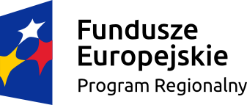 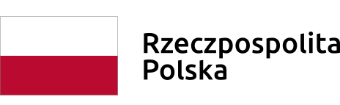 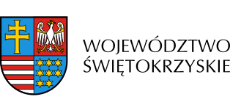 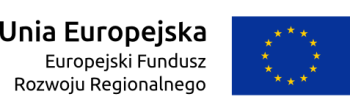 Nazwa kryteriumWagaCena (C)60 pktOkres gwarancji  (G)40 pkt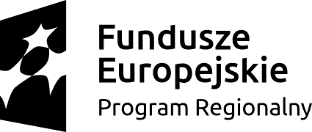 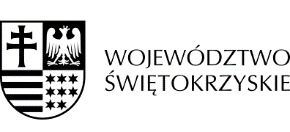 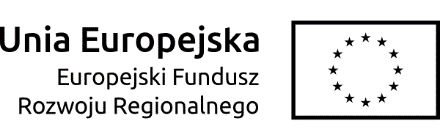 LpCzęść zamówieniaZakres zamówienia 1.2.3.LpNazwa (firma ) podmiotuZasoby podmiotu na jakie powołuje się Wykonawca1.2.3.